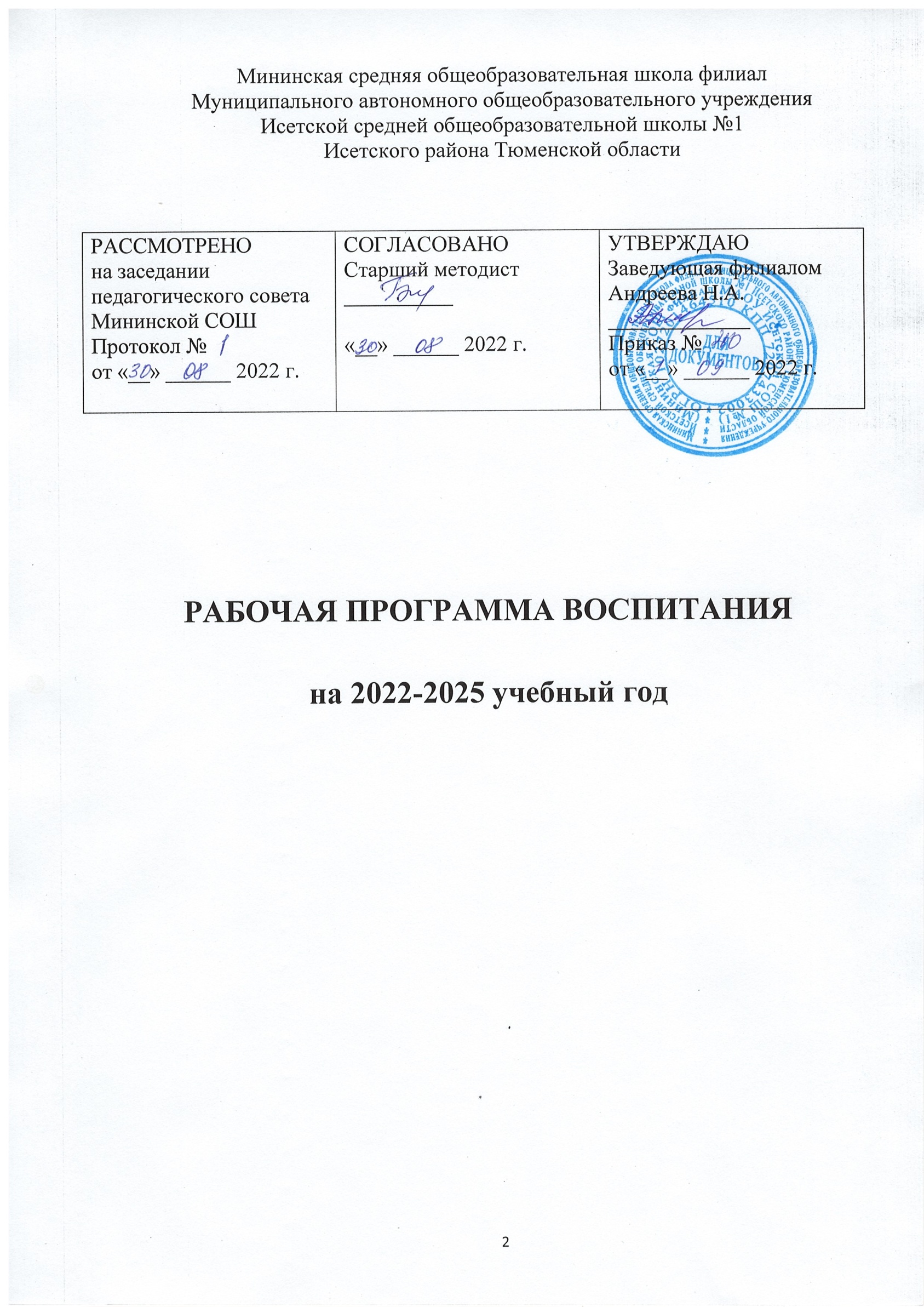                                                          Пояснительная запискаПрограмма воспитания (далее – Программа) разработана на основе Федерального закона от 29 декабря 2012 г. № 273-ФЗ «Об образовании в Российской Федерации», с учетом Стратегии развития воспитания в Российской Федерации на период до 2025 года и Плана мероприятий по ее реализации в 2022–2025 годах, в соответствии с Методическими рекомендациями о разработке программы воспитания и Примерной программой воспитания, утвержденной 02.06.2020 года на заседании Федерального учебно- методического объединения по общему образованию, а также с проектом Примерной рабочей программы воспитания для общеобразовательных организаций от 31.08.2021 г. , с Федеральными государственными образовательными стандартами (далее – ФГОС) общего образования.Программа направлена на приобщение обучающихся к российским традиционным духовным ценностям, правилам и нормам поведения в российском обществе, а также решение проблем гармоничного вхождения школьников в социальный мир и налаживания ответственных взаимоотношений с окружающими их людьми.Программа основывается на единстве и преемственности образовательного процесса на уровне общего и среднего профессионального образования, соотносится с примерными рабочими программами воспитания для образовательных организаций, реализующих образовательные программы дошкольного образования и среднего профессионального образования.Программа предназначена для планирования и организации системной воспитательной деятельности с целью достижения обучающимися личностных результатов образования, определенных ФГОС; разрабатывается и утверждается с участием коллегиальных органов управления школой (в том числе советов обучающихся), советов родителей; реализуется в единстве урочной и внеурочной деятельности, осуществляемой совместно с семьей и другими участниками образовательных отношений, социальными институтами	воспитания;	предусматривает	приобщение	обучающихся к российским традиционным духовным ценностям, включая культурные ценности своей этнической группы, правилам и нормам поведения в российском обществе.Ценности Родины и природы лежат в основе патриотического направления воспитания.Ценности человека, дружбы, семьи, сотрудничества лежат в основе духовно- нравственного и социального направлений воспитания.Ценность знания лежит в основе познавательного направления воспитания. Ценность здоровья лежит в основе направления физического воспитания.Ценность труда лежит в основе трудового направления воспитания.Ценности культуры и красоты лежат в основе эстетического направления воспитания Программа является обязательной частью основных образовательных программМининской СОШ и призвана помочь всем участникам образовательного процесса реализовать воспитательный потенциал совместной деятельности и тем самым сделать школу воспитывающей организацией. Программа показывает, каким образом педагоги могут реализовать воспитательный потенциал их совместной с детьми деятельности и, тем самым, сделать свою школу воспитывающей организацией.Вместе с тем, Программа призвана обеспечить достижение обучающимися личностных результатов, определенных ФГОС, формировать у них основы российской идентичности; готовность к саморазвитию; мотивацию к познанию и обучению; ценностные установки и социально-значимые качества личности; активное участие в социально-значимой деятельности школы.Раздел I. Ценностно-целевые основы и планируемые результаты воспитанияУчастниками образовательных отношений в части воспитании являются педагогические и другие работники школы, обучающиеся, их родители (законные представители), представители иных организаций в соответствии с законодательством Российской Федерации, локальными актами школы. Родители (законные представители) несовершеннолетних обучающихся имеют преимущественное право на воспитание своих детей перед всеми другими лицами.Нормативные ценностно-целевые основы воспитания обучающихся в школе определяются содержанием российских гражданских (базовых, общенациональных) норм и ценностей, основные из которых закреплены в Конституции Российской Федерации.С учетом мировоззренческого, этнического, религиозного многообразия российского общества ценностно-целевые основы воспитания обучающихся включают духовно- нравственные ценности культуры народов России, традиционных религий народов России в качестве вариативного компонента содержания воспитания, реализуемого на добровольной основе,   в    соответствии    с    мировоззренческими    и    культурными    особенностями и потребностями родителей (законных представителей) несовершеннолетних обучающихся.Воспитательная деятельность в Мининской СОШ реализуется в соответствии с приоритетами государственной политики в сфере воспитания, зафиксированными в Стратегии развития воспитания в Российской Федерации на период до 2025 года. Приоритетной задачей Российской Федерации в сфере воспитания детей является развитие высоконравственной личности, разделяющей российские традиционные духовные ценности, обладающей актуальными знаниями и умениями, способной реализовать свой потенциал в условиях современного общества, готовой к мирному созиданию и защите Родины.Цель и задачи воспитанияСовременный национальный идеал личности, воспитанной в новой российской общеобразовательной школе, – это высоконравственный, творческий, компетентный гражданин России, принимающий судьбу Отечества как свою личную, осознающей ответственность за настоящее и будущее своей страны, укорененный в духовных и культурных традициях российского народа.Исходя из этого, общей целью воспитания в школе является создание условий для личностного развития, самоопределения и социализации обучающихся на основе социокультурных, духовно-нравственных ценностей и принятых в российском обществе правил и норм поведения в интересах человека, семьи, общества и государства, формирование у обучающихся чувства патриотизма, гражданственности, уважения к памяти защитников Отечества и подвигам Героев Отечества, закону и правопорядку, человеку труда и старшему поколению, взаимного уважения, бережного отношения к культурному наследию и традициям многонационального народа Российской Федерации, природе и окружающей среде. (Федеральный закон от 29 декабря 2012 г. № 273-ФЗ «Об образовании в Российской Федерации, ст. 2, п. 2)Данная цель ориентирует педагогов, в первую очередь, на обеспечение позитивной динамики развития личности ребенка, а не только на обеспечение соответствия его личности единому стандарту. Сотрудничество, партнерские отношения педагога и обучающегося, сочетание усилий педагога по развитию личности ребенка и усилий самого ребенка по своему саморазвитию - являются важным фактором успеха в достижении поставленной цели.Конкретизация общей цели воспитания применительно к возрастным особенностям школьников позволяет выделить в ней следующие целевые приоритеты, соответствующие трем уровням общего образования:В воспитании обучающихся младшего школьного возраста (уровень начального общего образования) таким целевым приоритетом является создание благоприятных условий для усвоения обучающимися социально значимых знаний – знаний основных норм и традиций того общества, в котором они живут.Выделение данного приоритета связано с особенностями обучающихся младшего школьного возраста: с их потребностью самоутвердиться в своем новом социальном статусе – статусе обучающегося, то есть научиться соответствовать предъявляемым к носителям данного статуса нормам и принятым традициям поведения. Такого рода нормы и традиции задаются в школе педагогическими работниками и воспринимаются обучающимися именно как нормы и традиции поведения обучающегося. Знание их станет базой для развития социально значимых отношений обучающихся и накопления ими опыта осуществления социально значимых дел и в дальнейшем, в подростковом и юношеском возрасте. К наиболее важным из них относятся следующие:быть любящим, послушным и отзывчивым сыном (дочерью), братом (сестрой), внуком (внучкой); уважать старших и заботиться о младших членах семьи; выполнять посильную для обучающегося домашнюю работу, помогая старшим;быть трудолюбивым, следуя принципу «делу — время, потехе — час» как в учебных занятиях, так и в домашних делах, доводить начатое дело до конца;знать и любить свою Родину – свой родной дом, двор, улицу, город, село, свою страну;беречь и охранять природу (ухаживать за комнатными растениями в классе или дома, заботиться о своих домашних питомцах и, по возможности, о бездомных животных в своем дворе; подкармливать птиц в морозные зимы; не засорять бытовым мусором улицы, леса, водоемы);проявлять миролюбие – не затевать конфликтов и стремиться решать спорные вопросы, не прибегая к силе;стремиться узнавать что-то новое, проявлять любознательность, ценить знания;быть вежливым и опрятным, скромным и приветливым;соблюдать правила личной гигиены, режим дня, вести здоровый образ жизни;уметь сопереживать, проявлять сострадание к попавшим в беду; стремиться устанавливать хорошие отношения с другими людьми; уметь прощать обиды, защищать слабых, по мере возможности помогать нуждающимся в этом людям;уважительно относиться к людям иной национальной или религиозной принадлежности, иного имущественного положения, людям с ограниченными возможностями здоровья;быть уверенным в себе, открытым и общительным, не стесняться бытьв чем-то непохожим на других ребят; уметь ставить перед собой цели и проявлять инициативу, отстаивать свое мнение и действовать самостоятельно, без помощи старших.Знание обучающимся младших классов данных социальных норм и традиций, понимание важности следования им имеет особое значение для обучающегося этого возраста, поскольку облегчает его вхождение в широкий социальный мир, в открывающуюся ему систему общественных отношений.В воспитании детей подросткового возраста (уровень основного общего образования) таким приоритетом является создание благоприятных условий для развития социально значимых отношений школьников, и, прежде всего, ценностных отношений:к семье как главной опоре в жизни человека и источнику его счастья;к труду как основному способу достижения жизненного благополучия человека, залогу его успешного профессионального самоопределения и ощущения уверенности взавтрашнем дне;к своему отечеству, своей малой и большой Родине как месту, в котором человек вырос и познал первые радости и неудачи, которая завещана ему предками и которую нужно оберегать;к природе как источнику жизни на Земле, основе самого ее существования, нуждающейся в защите и постоянном внимании со стороны человека;к миру как главному принципу человеческого общежития, условию крепкой дружбы, налаживания отношений с коллегами по работе в будущем и создания благоприятного микроклимата в своей собственной семье;к знаниям как интеллектуальному ресурсу, обеспечивающему будущее человека, как результату кропотливого, но увлекательного учебного труда;к культуре как духовному богатству общества и важному условию ощущения человеком полноты проживаемой жизни, которое дают ему чтение, музыка, искусство, театр, творческое самовыражение;к здоровью как залогу долгой и активной жизни человека, его хорошего настроения и оптимистичного взгляда на мир;к окружающим людям как безусловной и абсолютной ценности, как равноправным социальным партнерам, с которыми необходимо выстраивать доброжелательные и взаимоподдерживающие отношения, дающие человеку радость общения и позволяющие избегать чувства одиночества;к самим себе как хозяевам своей судьбы, самоопределяющимся и самореализующимся личностям, отвечающим за свое собственное будущее.Данный ценностный аспект человеческой жизни чрезвычайно важен для личностного развития школьника, так как именно ценности во многом определяют его жизненные цели, его поступки, его повседневную жизнь. Выделение данного приоритета в воспитании школьников, обучающихся на ступени основного общего образования, связано с особенностями детей подросткового возраста: с их стремлением утвердить себя как личность в системе отношений, свойственных взрослому миру. В этом возрасте особую значимость для детей приобретает становление их собственной жизненной позиции, собственных ценностных ориентаций. Подростковый возраст – наиболее удачный возраст для развития социально значимых отношений школьников.В воспитании детей юношеского возраста (уровень среднего общего образования) таким приоритетом является создание благоприятных условий для приобретения школьниками опыта осуществления социально значимых дел.Выделение данного приоритета связано с особенностями школьников юношеского возраста: с их потребностью в жизненном самоопределении, в выборе дальнейшего жизненного пути, который открывается перед ними на пороге самостоятельной взрослой жизни. Сделать правильный выбор старшеклассникам поможет имеющийся у них реальный практический опыт, который они могут приобрести в том числе и в школе. Важно, чтобы этот опыт оказался социально значимым, так как именно он поможет гармоничному вхождению школьников во взрослую жизнь окружающего их общества. Это:опыт дел, направленных на заботу о своей семье, родных и близких;трудовой опыт, опыт участия в производственной практике;опыт дел, направленных на пользу своему родному городу или селу, стране в целом, опыт деятельного выражения собственной гражданской позиции;опыт природоохранных дел;опыт разрешения возникающих конфликтных ситуаций в школе, дома или на улице;опыт	самостоятельного	приобретения	новых	знаний,	проведения	научных исследований, опыт проектной деятельности;опыт изучения, защиты и восстановления культурного наследия человечества, опыт создания собственных произведений культуры, опыт творческого самовыражения;опыт ведения здорового образа жизни и заботы о здоровье других людей;опыт оказания помощи окружающим, заботы о малышах или пожилых людях, волонтерский опыт;опыт самопознания и самоанализа, опыт социально приемлемого самовыражения и самореализации.Достижению поставленной цели воспитания школьников будет способствовать решение следующих основных задач: реализовывать воспитательные возможности общешкольных ключевых дел, поддерживать традиции их коллективного планирования, организации, проведения и анализа в школьном сообществе;реализовывать потенциал классного руководства в воспитании школьников, поддерживать активное участие классных сообществ в жизни школы;вовлекать школьников в кружки, секции, клубы, студии и иные объединения, работающие по школьным программам внеурочной деятельности, реализовывать их воспитательные возможности;использовать в воспитании детей возможности школьного урока, поддерживать использование на уроках интерактивных форм занятий с учащимися; инициировать и поддерживать ученическое самоуправление – как на уровне школы, так и на уровне классных сообществ; поддерживать деятельность функционирующих на базе школы детских общественных объединений и организаций;организовывать профориентационную работу со школьниками;организовать работу школьных медиа, реализовывать их воспитательный потенциал; развивать предметно-эстетическую среду школы и реализовывать ее воспитательные возможности;организовать работу с семьями школьников, их родителями или законными представителями, направленную на совместное решение проблем личностного развития детей.Планомерная реализация поставленных задач позволит организовать в школе интересную и событийно насыщенную жизнь детей и педагогов, что станет эффективным способом профилактики антисоциального поведения школьников.Методологические основы и принципы построения ПрограммыМетодологической основой Примерной программы являются антропологический, культурно-исторический и системно-деятельностный подходы.Программа воспитания опирается на следующие принципы:принцип гуманистической направленности. Каждый обучающийся имеет право на признание его как человеческой личности, уважение его достоинства, защиту его человеческих прав, свободное развитие;принцип ценностного единства и совместности. Единство ценностей и смыслов воспитания, разделяемых всеми участниками образовательных отношений, содействие, сотворчество и сопереживание, взаимопонимание и взаимное уважение;принцип культуросообразности. Воспитание основывается на культуре и традициях России, включая культурные особенности региона;принцип следования нравственному примеру. Пример, как метод воспитания, позволяет расширить нравственный опыт обучающегося, побудить его к открытому внутреннему диалогу, пробудить в нем нравственную рефлексию, обеспечить возможность выбора при построении собственной системы ценностных отношений, продемонстрироватьребенку реальную возможность следования идеалу в жизни;принцип безопасной жизнедеятельности. Защищенность важных интересов личности от внутренних и внешних угроз, воспитание через призму безопасности и безопасного поведения;принцип совместной деятельности ребенка и взрослого. Значимость совместной деятельности взрослого и обучающегося на основе приобщения к культурным ценностям и их освоения;принцип инклюзивности. Организация образовательного процесса, при котором все обучающиеся, независимо от их физических, психических, интеллектуальных, культурно-этнических, языковых и иных особенностей, включены в общую систему образования.Данные принципы реализуются в укладе школы, включающем воспитывающие среды, общности, культурные практики, совместную деятельность и события.Уклад школы        Уклад школы удерживает ценности, принципы, нравственную культуру взаимоотношений, традиции воспитания, в основе которых лежат российские базовые ценности, определяет условия и средства воспитания, отражающие самобытный облик общеобразовательной организации и её репутацию в окружающем образовательном пространстве, социуме.      Мининская СОШ является средней общеобразовательной школой, численность обучающихся  93 человека, численность педагогического коллектива – не более 15 человек. Обучение ведётся с 1 по 11 класс по трем уровням образования: начальное общее образование, основное общее образование, среднее общее образование. Мининская СОШ (далее – школа) - это сельская школа, удаленная от культурных и научных центров, спортивных школ и школ искусств. Данные факторы не могут не вносить особенности в воспитательный процесс. Но следствием этого являются и положительные стороны. Социокультурная среда села более консервативна и традиционна, чем в городе, сохраняется внутреннее духовное богатство, бережное отношение к Родине и природе. Сельская природная среда естественна и приближена к людям. Наш школьник воспринимает природу как естественную среду собственного обитания. Сельская школа, объединяя интеллигенцию, является не только образовательным, но и культурным центром села. Круг общения детей здесь не столь обширен, но само общение отличается детальным знанием окружающих людей. В таких условиях у детей значительно раньше формируется уважение к семейным традициям, почитание старших, уважение к людям труда, взаимопомощь.       Наши педагоги знают личностные особенности, бытовые условия жизни друг друга, отношения в семьях, что способствуют установлению доброжелательных и доверительных отношений между педагогами, школьниками и их родителями. В небольшом коллективе интенсивнее идет процесс установления межличностных контактов, существует реальная возможность проявить себя в общем деле. У нас все на виду, что при создании ситуации совместного поиска стимулирует активность учащихся и учителей. Нет резкой обособленности между классами, учащимися разного возраста.       Таким образом, создавая условия для ребенка по выбору форм, способов самореализации на основе освоения общечеловеческих ценностей, учитываем особенности сельской школы.        Процесс воспитания основывается на следующих принципах взаимодействия педагогов и школьников: - неукоснительное соблюдение законности и прав семьи и ребенка, соблюдения конфиденциальности информации о ребенке и семье, приоритета безопасности ребенка при нахождении в школе; - ориентир на создание психологически комфортной среды для каждого ребенка и взрослого, без которой невозможно конструктивное взаимодействие школьников и педагогов; - реализация процесса воспитания главным образом через создание в школе детско-взрослых общностей, которые объединяют детей и педагогов содержательными событиями, позитивными эмоциями и доверительными отношениями друг к другу; - организация основных совместных дел школьников и педагогов как предмета совместной заботы и взрослых, и детей; - системность, целесообразность и нешаблонность воспитания как условия его эффективности.            Основными традициями воспитания в образовательной организации являются следующие: - ключевые общешкольные дела, через которые осуществляется интеграция воспитательных усилий педагогов; - коллективная разработка, коллективное планирование, коллективное проведение и коллективный анализ результатов каждого ключевого дела и большинства используемых для воспитания других совместных дел педагогов и школьников; - создание таких условий, при которых по мере взросления ребенка увеличивается и его роль в совместных делах (от пассивного наблюдателя до организатора); - ориентирование педагогов школы на формирование коллективов в рамках школьных классов, кружков, студий, секций и иных детских объединений, на установление в них доброжелательных и товарищеских взаимоотношений; - являясь ключевой фигурой воспитания в школе классные руководители, реализующего по отношению к детям защитную, личностно развивающую, организационную, посредническую функции. Воспитывающая среда школыВоспитывающая среда – это особая форма организации образовательного процесса, реализующего цель и задачи воспитания.Воспитывающая среда определяется целью и задачами воспитания, духовно- нравственными и социокультурными ценностями, образцами и практиками. Основными характеристиками воспитывающей среды являются ее насыщенность и структурированность. В процессе воспитания сотрудничаем с Домами культуры с. Минино и с сельской библиотекой, ФАПом, сельской администрацией, пожарной частью села. Тесно сотрудничаем с организациями районного центра с. Исетское. В школе функционируют отряд волонтеров, Дружина юного пожарного, отряд ЮИД, юннармейский отряд, тимуровский отряд. В школе функционируют спортивный клуб, первичные отделения РДШ.Воспитывающие общности (сообщества) в школеОсновные воспитывающие общности в школе:детские (сверстников и разновозрастные). Общество сверстников – необходимое условие полноценного развития обучающегося, где он апробирует, осваивает, приобретает способы поведения, обучается вместе учиться, играть, трудиться, достигать поставленной цели, строить отношения. Основная цель – создавать в детских взаимоотношениях дух доброжелательности, развивать стремление и умение помогать друг другу, оказывать сопротивление плохим поступкам, поведению, общими усилиями достигать цели. В школе обеспечивается возможность взаимодействия обучающихся разного возраста, при возможности взаимодействие с детьми в дошкольных образовательных организациях. Детские общности также реализуют воспитательный потенциал инклюзивного образования, поддержки обучающихся с ОВЗ;детско-взрослые. Обучающиеся сначала приобщаются к правилам, нормам, способам деятельности взрослых и затем усваивают их. Они образуются системой связей и отношений участников, обладают спецификой в зависимости от решаемых воспитательных задач. Основная цель – содействие, сотворчество и сопереживание, взаимопонимание и взаимное уважение, наличие общих ценностей и смыслов у всех участников;профессионально-родительские. Общность работников школы и всех взрослых членов   семей   обучающихся.    Основная    задача    общности    –    объединение    усилий по воспитанию обучающегося в семье и школе, решение противоречий и проблем, разносторонняя поддержка обучающихся для их оптимального и полноценного личностного развития, воспитания;профессиональные. Единство целей и задач воспитания, реализуемое всеми сотрудниками школы, которые должны разделять те ценности, которые заложены в основу Программы.Требования к профессиональному сообществу школы:соблюдение норм профессиональной педагогической этики;уважение	и	учет	норм	и	правил	уклада	школы,	их	поддержка	в профессиональной педагогической деятельности, общении;уважение ко всем обучающимся, их родителям (законным представителям), коллегам;соответствие внешнего вида и поведения профессиональному статусу, достоинству педагога, учителя в российской отечественной педагогической культуре, традиции;знание возрастных и индивидуальных особенностей обучающихся, общение с ними с учетом состояния их здоровья, психологического состояния при соблюдении законных интересов прав как обучающихся, так и педагогов;инициатива в проявлениях доброжелательности, открытости, готовности к сотрудничеству и помощи в отношениях с обучающимися и их родителями (законными представителями), коллегами;внимание к каждому обучающемуся, умение общаться и работать с обучающимися с учетом индивидуальных особенностей каждого;быть примером для обучающихся в формировании ценностных ориентиров, соблюдении нравственных норм общения и поведения;побуждать обучающихся к общению, поощрять их стремления к взаимодействию, дружбу, взаимопомощь, заботу об окружающих, чуткость, внимание к людям, чувство ответственности.Социокультурный контекстСоциокультурный контекст – это социальная и культурная среда, в которой человек растет и живет. Он также включает в себя влияние, которое среда оказывает на идеи и поведение человека.Социокультурные ценности являются определяющими в структурно-содержательной основе Программы.Социокультурный контекст воспитания является вариативной составляющей воспитательной программы. Он учитывает этнокультурные, конфессиональные и региональные особенности и направлен на формирование ресурсов воспитательной программы.Реализация социокультурного контекста опирается на построение социального партнерства образовательной организации.Требования к планируемым результатам воспитанияПланируемые результаты воспитания носят отсроченный характер, но деятельность педагогического коллектива нацелена на перспективу развития и становления личности обучающегося. Поэтому результаты достижения цели, решения задач воспитания даны в форме целевых ориентиров, представленных в виде обобщенных портретов выпускника на уровнях начального общего, среднего общего, полного общего образования.Целевые ориентиры результатов воспитания на уровне начального общего образованияЦелевые ориентиры результатов воспитания на уровне основного общего образованияЦелевые ориентиры результатов воспитания на уровне среднего общего образованияРаздел II. Содержание, виды и формы воспитательной деятельностиОсновные направления воспитания обучающихсяОсновные направления воспитания обучающихся в школе:гражданское воспитание, формирование российской гражданской идентичности, принадлежности к общности граждан Российской Федерации, к народу России как источнику власти в российском государстве и субъекту тысячелетней Российской государственности, знание и уважение прав, свобод и обязанностей гражданина Российской Федерации;воспитание патриотизма, любви к своему народу и уважения к другим народам России, формирование общероссийской культурной идентичности;духовно-нравственное развитие и воспитание обучающихся на основе духовно- нравственной культуры народов России, традиционных религий народов России, формирование традиционных российских семейных ценностей;эстетическое воспитание: формирование эстетической культуры на основе российских традиционных духовных ценностей, приобщение к лучшим образцам отечественного и мирового искусства;экологическое воспитание: формирование экологической культуры, ответственного, бережного отношения к природе, окружающей среде на основе российских традиционных духовных ценностей;воспитание культуры здорового образа жизни и безопасности;трудовое воспитание: воспитание уважения к труду, трудящимся, результатам труда (своего и других людей), ориентации на трудовую деятельность, получение профессии, личностное самовыражение в продуктивном, нравственно достойном труде в российском обществе, на достижение выдающихся результатов в труде, профессиональной деятельности;физическое воспитание: развитие физических способностей с учетом возможностей и состояния здоровья, формирование культуры здорового образа жизни, личной и общественной безопасности;познавательное направление воспитания: стремление к познанию себя и других людей, природы и общества, к знаниям, образованию.Содержания, виды и формы воспитательной деятельностиДостижение цели и решение задач воспитания осуществляется в рамках всех направлений деятельности школы. Содержание, виды и формы воспитательной деятельности представлены в соответствующих модулях.ИНВАРИАНТНЫЕ МОДУЛИМодуль «Основные школьные дела»Ключевые дела – это главные традиционные общешкольные дела, в которых принимает участие большая часть школьников и которые обязательно планируются, готовятся, проводятся и анализируются совместно педагогами и детьми. Это комплекс коллективных творческих дел, интересных и значимых для школьников, объединяющих их вместе с педагогами в единый коллектив.Для этого в школе используются следующие формы работыНа внешкольном уровне:- социальные проекты – ежегодные совместно разрабатываемые и реализуемые школьниками и педагогами комплексы дел (благотворительной, экологической, патриотической, трудовой направленности), ориентированные на преобразование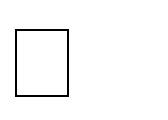 окружающего школу социума:-патриотическая акция «Бессмертный полк» (педагогический коллектив и учащиеся школы ежегодно принимают участие в данной акции в офлайн и онлайн формате);патриотическая акция «Письмо солдату» (накануне Дня защитника Отечества и Дня Победы школьники готовят творчески оформленные письма и вручают их ветеранам, вдовам ветеранов, детям войны или же отправляют по почте тем, кто проходит срочную службу в армии);патриотическая акция «Ветеран живёт рядом» (в течение года ребята вместе с классными руководителями навещают подшефных ветеранов, тружеников тыла, оказывают им посильную помощь).-экологическая акция «Бумажный бум» (в сборе макулатуры активно участвуют учащиеся всех возрастов, их родители и педагоги школы);экологическая акция «Каждой пичужке по кормушке» (учащиеся совместно с родителями изготавливают кормушки и скворечники для зимующих птиц);акция «Неделя без турникетов» (предприятия на неделю открывают свои двери для экскурсий школьников. Это возможность «изнутри» увидеть работу предприятий, на которых они могут в будущем работать, познакомиться с трудовыми коллективами и их традициями, определиться с выбором будущей профессии);общешкольные родительские и ученические собрания, которые проводятся регулярно, в их рамках обсуждаются насущные проблемы;- Единый день безопасности несовершеннолетних в школе (помимо профилактических мероприятий с обучающимися, проводится встреча родителей и обучающихся с представителями КДН, ГИБДД, МЧС и т.д.); проводимые для жителей села и организуемые совместно с семьями учащихся спортивные состязания, праздники, представления, которые открывают возможности для творческой самореализации школьников и включают их в деятельную заботу об окружающих:спортивно-оздоровительная деятельность: соревнование по баскетболу и волейболу между командами разных школ района, «Веселые старты» с участием родителей, педагогов и учащихся;Осенний кросс (учащиеся школы принимают участие в муниципальном этапе данного вида соревнований);Фестиваль ГТО (учащиеся разных возрастов принимают участие в муниципальном и региональном этапах);досугово-развлекательная деятельность: праздники, концерты, конкурсные программы ко Дню матери, 8 Марта, выпускные вечера и т.п. с участием родителей, бабушек и дедушек;На школьном уровне:-общешкольные праздники – ежегодно проводимые творческие (театрализованные,музыкальные, литературные и т.п.) дела, связанные со значимыми для детей и педагогов знаменательными датами и в которых участвуют все классы школы:-День Учителя (поздравление учителей, концертная программа, подготовленная обучающимися);День самоуправления в День Учителя (старшеклассники организуют учебный процесс, проводят уроки, общешкольную линейку, следят за порядком в школе и т.п.);-праздники, концерты, конкурсные программы в Новогодние праздники, осенняя ярмарка, Осенние праздники, День матери, 8 Марта, День защитника Отечества, День Героев Отечества, Уроки мужества, День Победы, выпускные вечера, «Первый звонок»,«Последний звонок» и др.;-Предметные недели (литературы, русского и английского языков; математики, физики, биологии и химии; истории, обществознания и географии; начальных классов);-День науки (подготовка проектов, исследовательских работ и их защита);Школьный фестиваль-конкурс театральных представлений «Осенняя сказка» (учащиеся начальных классов ежегодно готовят сценки по мотивам сказок).День школьника (активисты школы готовят развлекательные, познавательные, развивающие мероприятия для учащихся разных классов);           -торжественные ритуалы посвящения, связанные с переходом учащихся на следующую ступень образования, символизирующие приобретение ими новых социальных статусов в школе и развивающие школьную идентичность детей:«Посвящение в первоклассники»; «Первый звонок»;«Последний звонок».На уровне классов:-    выбор и делегирование представителей классов в общешкольные советы дел, ответственных за подготовку общешкольных ключевых дел;-участие школьных классов в реализации общешкольных ключевых дел;-      проведение в	рамках	класса	итогового	анализа	детьми	общешкольныхключевых дел, участие представителей классов в итоговом анализе проведенных дел на уровне общешкольных советов дела.На индивидуальном уровне:-    вовлечение по возможности каждого ребенка в ключевые дела школы в одной из возможных для них ролей: сценаристов, постановщиков, исполнителей, ведущих, декораторов, музыкальных редакторов, корреспондентов, ответственных за костюмы и оборудование, ответственных за приглашение и встречу гостей и т.п.;-    индивидуальная помощь ребенку (при необходимости) в освоении навыков подготовки, проведения и анализа ключевых дел;-    наблюдение за поведением ребенка в ситуациях подготовки, проведения и анализа ключевых дел, за его отношениями со сверстниками, старшими и младшими школьниками, с педагогами и другими взрослыми;-    при необходимости коррекция поведения ребенка через частные беседы с ним, через включение его в совместную работу с другими детьми, которые могли бы стать хорошим примером для ребенка, через предложение взять в следующем ключевом деле на себя роль ответственного за тот или иной фрагмент общей работы.Модуль «Классное руководство»Главное предназначение классного руководителя - создать условия для становления личности ребёнка, входящего в современный ему мир, воспитать человека, способного достойно занять своё место в жизни.Осуществляя работу с классом, педагог (классный руководитель) организует работу с коллективом класса; индивидуальную работу с учащимися вверенного ему класса; работу с учителями, преподающими в данном классе; работу с родителями учащихся или их законными представителями.Работа с классным коллективом:инициирование и поддержка участия класса в общешкольных ключевых делах, оказание необходимой помощи детям в их подготовке, проведении и анализе, формирование традиций («День именинника», «День рождения класса»);организация интересных и полезных для личностного развития ребенка совместных дел с учащимися вверенного ему класса (познавательной, трудовой, спортивно-оздоровительной, духовно-нравственной, творческой, профориентационной направленности), позволяющие с одной стороны, – вовлечь в них детей с самыми разными потребностями и тем самым дать им возможность самореализоваться в них, а с другой, – установить и упрочить доверительные отношения с учащимися класса, стать для них значимым взрослым, задающим образцы поведения в обществе (организация самоуправления в классе, конкурс на лучшую тетрадь и т.п.).проведение классных часов в необычной форме как часов плодотворного и доверительного общения педагога и школьников, основанных на принципах уважительного отношения к личности ребенка, поддержки активной позиции каждого ребенка в беседе, предоставления школьникам возможности обсуждения и принятия решений по обсуждаемой проблеме, создания благоприятной среды для общения («Разговоры по душам», « Клуб общих интересов», «Беседы по душам»).сплочение коллектива класса через: игры и тренинги на сплочение и командообразование; однодневные походы и экскурсии, организуемые классными руководителями и родителями; празднования в классе общенациональных праздников, включающие в себя подготовленные ученическими микрогруппами поздравления, сюрпризы, творческие подарки и розыгрыши; внутриклассные «огоньки» и вечера, дающие каждому школьнику возможность рефлексии собственного участия в жизни класса (Новый год, Восьмое марта, День матери и т.п.)выработка совместно со школьниками законов класса, помогающих детям освоить нормы и правила общения, которым они должны следовать в школе.Индивидуальная работа с учащимися:изучение особенностей личностного развития учащихся класса через наблюдение за поведением школьников в их повседневной жизни, в специально создаваемых педагогических ситуациях, в играх, погружающих ребенка в мир человеческих отношений, в организуемых педагогом беседах по тем или иным нравственным проблемам; результаты наблюдения сверяются с результатами бесед классного руководителя с родителями школьников, с преподающими в его классе учителями (например, анкетирование на предмет личных интересов ).поддержка ребенка в решении важных для него жизненных проблем (налаживание взаимоотношений с одноклассниками или учителями, выбор профессии, вуза и дальнейшего трудоустройства, успеваемость и т.п.), когда каждая проблема трансформируется классным руководителем в задачу для школьника, которую они совместно стараются решить (например, профориентационная диагностика).индивидуальная работа со школьниками класса, направленная на заполнение ими личных портфолио, в которых дети не просто фиксируют свои учебные, творческие, спортивные, личностные достижения, но и в ходе индивидуальных неформальных бесед с классным руководителем в начале каждого года планируют их, а в конце года – вместе анализируют свои успехи и неудачи.коррекция поведения ребенка через частные беседы с ним, его родителями илизаконными представителями, с другими учащимися класса; через предложение взять на себя ответственность за то или иное поручение в классе.Работа с обучающимися, состоящими на различных видах учёта, в группе риска, оказавшимися в трудной жизненной ситуации.Работа направлена на контроль за свободным времяпровождением и исключение правонарушений со стороны несовершеннолетнего или в его сторону.Формы и виды работы:вовлечение детей в кружковую работу;наделение общественными поручениями в классе;ежедневный контроль;-беседы с родителями;-мониторинг	эмоционального	состояния	учащегося	совместно	с	педагогом- психологом.Работа с учителями, преподающими в классе:регулярные консультации классного руководителя с учителями-предметниками, направленные на формирование единства мнений и требований педагогов по ключевым вопросам воспитания, на предупреждение и разрешение конфликтов между учителями и учащимися;проведение мини-педсоветов, направленных на решение конкретных проблем класса и интеграцию воспитательных влияний на школьников;привлечение учителей к участию во внутриклассных делах, дающих педагогам возможность лучше узнавать и понимать своих учеников, увидев их в иной, отличной от учебной, обстановке (например, приглашение предметников на День рождения класса);привлечение учителей к участию в родительских собраниях класса для объединения усилий в деле обучения и воспитания детей.Работа с родителями обучающихся или их законными представителями:регулярное информирование родителей о школьных успехах и проблемах их детей, о жизни класса в целом;помощь родителям школьников или их законным представителям в регулировании отношений между ними администрацией школы, педагогом-психологом и учителями- предметниками;организация родительских собраний и всеобучей, происходящих в режиме обсуждения наиболее острых проблем обучения и воспитания школьников (в том числе в онлайн формате);создание и организация работы родительских комитетов классов, участвующих в управлении образовательной организацией и решении вопросов воспитания и обучения их детей;привлечение членов семей школьников к организации и проведению дел класса;организация на базе класса семейных праздников, конкурсов, соревнований, направленных на сплочение семьи и школы.Модуль «Школьный урок»Воспитательный потенциал урока реализуется через превращение знаний в объекты эмоционального переживания; организацию работы с воспитывающей информацией; привлечение внимания к нравственным проблемам, связанным с открытиями и изобретениями.Реализация школьными педагогами воспитательного потенциала урока предполагает следующее:специально разработанные занятия-экскурсии (в том числе и в онлайн формате), которые расширяют образовательное пространство предмета, воспитывают любовь кпрекрасному, к природе, к родному городу (например, онлайн экскурсия на Космодром на уроке физики, экскурсия в Музей леса на уроке биологии);побуждение обучающихся соблюдать на уроке общепринятые нормы поведения, правила общения со всеми участниками образовательного процесса, принципы учебной дисциплины и самоорганизации через ролевые игры (например, ролевая игра на уроке обществознания «Как вести себя в общественном месте»);привлечение внимания школьников к ценностному аспекту изучаемых на уроках явлений через создание специальных тематических проектов, рассчитанных на сотрудничество педагога-библиотекаря с учителями-предметниками, организация работы с получаемой на уроке социально значимой информацией – инициирование ее обсуждения, высказывания учащимися своего мнения по ее поводу, выработки своего к ней отношения, развитие умения совершать правильный выбор (например, коллективный проект«Летопись ВОВ»);организация предметных образовательных событий (проведение предметных недель) для обучающихся с целью развития познавательной и творческой активности, инициативности в различных сферах предметной деятельности, раскрытия творческих способностей обучающихся с разными образовательными потребностями и индивидуальными возможностями (Неделя гуманитарных наук, Неделя естественных наук и т.п.);проведение учебных (олимпиады, занимательные уроки и пятиминутки, урок - деловая игра, урок – путешествие, урок мастер-класс, урок-исследование и др.) и учебно- развлекательных мероприятий (викторины, литературные гостиные, конкурс газет и рисунков, экскурсия и др.);использование ИКТ и дистанционных образовательных технологий обучения, обеспечивающих современные активности обучающихся (программы-тренажеры, тесты, зачеты в электронных приложениях, мультимедийные презентации, научно-популярные передачи, фильмы, обучающие сайты, уроки онлайн, видеолекции, онлайн-конференции и др.) ;использование воспитательных возможностей содержания учебного предмета через демонстрацию детям примеров ответственного, гражданского поведения, проявления человеколюбия и добросердечности, перевод содержания с уровня знаний на уровень личностных смыслов, восприятие ценностей через подбор соответствующих текстов для чтения, задач для решения, проблемных ситуаций для обсуждения в классе, анализ поступков людей, историй судеб, комментарии к происходящим в мире событиям, проведение Уроков мужества;применение на уроке интерактивных форм работы учащихся: интеллектуальных игр, стимулирующих познавательную мотивацию школьников (предметные выпуски заседания клуба «Что? Где Когда?», брейн-ринга, квесты, игра-провокация, игра- эксперимент, игра-демонстрация, игра-состязание,); дискуссий, которые дают учащимся возможность приобрести опыт ведения конструктивного диалога в атмосфере интеллектуальных, нравственных и эстетических переживаний, столкновений различных взглядов и мнений, поиска истины и возможных путей решения задачи или проблемы, творчества учителя и учащихся; групповой работы или работы в парах, с целью обучения командной работе и взаимодействию с другими детьми, постановки общей цели, для достижения которой каждый должен внести индивидуальный вклад, распределению ролей, рефлексией вклада каждого в общий результат;использование визуальных образов (предметно-эстетической среды, наглядная агитация школьных стендов, предметной направленности, совместно производимые видеоролики по темам урока);включение в урок игровых процедур, которые помогают поддержать мотивацию детей к получению знаний (социо-игровая режиссура урока, лекция с запланированными ошибками, наличие двигательной активности на уроках), налаживанию позитивных межличностных отношений в классе, помогают установлению доброжелательной атмосферы во время урока (сотрудничество, поощрение, доверие, поручение важного дела, эмпатия, создание ситуации успеха);Модуль  «Внеурочная деятельность»Внеурочная деятельность в школе организуется по направлениям развития личности, определяемым образовательным стандартом: спортивно-оздоровительное, духовно- нравственное, социальное, общеинтеллектуальное, общекультурное.Миссия школы состоит в вовлечении школьников в интересную и полезную для них деятельность, в предоставлении возможностей для самореализации, личностного развития ребенка, для накопления опыта социально значимых отношений.Воспитание на занятиях школьных курсов внеурочной деятельности осуществляется преимущественно через:формирование детско-взрослых общностей, которые могли бы объединять детей и педагогов общими позитивными эмоциями и доверительными отношениями друг к другу;создание в детских объединениях традиций, задающих их членам определенные социально значимые формы поведения;поддержку в детских объединениях школьников с ярко выраженной лидерской позицией и установкой на сохранение и поддержание накопленных социально значимых традиций;поощрение педагогами детских инициатив и детского самоуправления.Общеинтеллектуальное направление реализуется через демонстрацию ценности знаний на примере анализа различных сфер жизнеобеспечения (например, изучение правил дорожного движения, правил пожарной безопасности), закрепление урочного материала через нестандартную форму работы (онлайн экскурсии, диспуты, круглый стол, мастер класс), формирование первичной профессиональной ориентации (курс «Мир профессий»).Спортивно – оздоровительное направление реализуется через ведение просветительской работы, направленной на воспитание у учащихся умений, навыков следования поведенческой модели, способствующей сохранению и укреплению психофизического здоровья ( проведение минуток здоровья, встречи с медицинскими работниками, проведение акций за ЗОЖ ), информирование о вредных и полезных привычках (изготовление буклетов, создание постов в интернет сообществах), формирование культуры здоровья (организация спортивных соревнований).Социальное направление подразумевает приобщение учащихся к практикам самопознания, самоуправления, самоконтроля. Также данное направление нацелено на формирование безопасности несовершеннолетних.Общекультурное направление реализуется через расширение знаний учащихся о культурологических, общеэстетических понятиях, стимулирование художественно- образного способа познания мира, организацию творческого самосовершенствования учащихся. Культура школьника формируется через участие в различных проектах, через поездки и экскурсии.1-4 классы5-9 класс10-11 классыПлан внеурочной деятельности обеспечивает учѐт индивидуальных особенностей и потребностей учащихся через организацию внеурочной деятельности. В соответствии с требованиями Стандарта внеурочная деятельность организуется по следующим направлениям развития личности: общеинтеллектуальному, духовно-нравственному, общекультурному, социальному, спортивно-оздоровительному, - в том числе через такие формы, отличные от урочной системы обучения, как экскурсии, кружки, секции, круглые столы, конференции, диспуты, школьное научное общество, олимпиады, конкурсы, соревнования, поисковые и научные исследования, общественно полезные практики, на добровольной основе в соответствии с выбором участников образовательных отношений.Организация занятий по направлениям раздела «Внеурочная деятельность» является неотъемлемой частью образовательного процесса в школе. Содержание данных занятий формируется с учѐтом пожеланий учащихся и их родителей (законных представителей). Спортивно-оздоровительное направление реализуется через общешкольные Дни здоровья, спортивные праздники, спортивные секции. Разнообразные виды физической активности, включающие в себя популярные игровые виды спорта, ритмику, дыхательную гимнастику, занятия по формированию правильной осанки, закаливанию и другие виды деятельности, направленные на снижение усталости и поддержки психо-эмоционального тонуса детей.Духовно-нравственное направление реализуется через систему мероприятий, заложенных в воспитательный план школы и класса. Так же данное направление предусматривает работу по обеспечению благополучия обучающихся в пространстве общеобразовательного учреждения (безопасность жизни и здоровья школьников, безопасность межличностных отношений в учебных группах, профилактики неуспеваемости, профилактики различных рисков, возникающих в процессе взаимодействия школьников с окружающей средой, социальной защиты обучающихся).Общеинтеллектуальное направление  реализуется через предметные курсы, предметные декады, школьные олимпиады.Общекультурное направление реализуется через общешкольные и классные акции, флешмобы и воспитательную систему школы и класса. При выборе содержания актуальным представляется тематика национально-регионального содержания.Социальное направление реализуется через профориентацию, тимуровскую работу, социально-значимую деятельность, акции и социальные проекты.           Каждое направление внеурочной воспитательной работы и ее тематическое наполнение направлено на обогащение опыта коллективного взаимодействия ребенка в различных видах деятельности. Это, без сомнений, дает колоссальный воспитательный эффект в целом.Модуль «Внешкольные мероприятия»Реализация воспитательного потенциала внешкольных мероприятий предусматривает:внешкольные тематические мероприятия воспитательной направленности, организуемые педагогами, по изучаемым учебным предметам, курсам, модулям;организуемые в классах классными руководителями, в том числе совместно с родителями (законными представителями) обучающихся, экскурсии, походы выходного дня: в музей, картинную галерею, технопарк, на предприятие, природу и др.литературные, исторические, экологические походы, экспедиции, организуемые педагогами, в том числе совместно с родителями (законными представителями) обучающихся, для изучения историко-культурных мест, событий, биографий проживавших в этой местности российских поэтов и писателей, природных и историко-культурных ландшафтов, флоры и фауны;выездные события, включающие в себя комплекс коллективных творческих дел, в процессе которых складывается детско-взрослая общность, характеризующаяся доверительными взаимоотношениями, ответственным отношением к делу, атмосферой эмоционально-психологического комфорта;внешкольные мероприятия, в том числе организуемые совместно с социальными партнерами школы, с привлечением обучающихся к их планированию, организации, проведению, анализу проведенного мероприятия.Модуль «Предметно-пространственная среда»Реализация воспитательного потенциала предметно-пространственной среды предусматривает:оформление внешнего вида, фасада, холла при входе здания школы государственной символикой Российской Федерации, субъекта Российской Федерации, муниципального образования (флаг, герб);изображения символики российского государства в разные периоды тысячелетней истории России, исторической символики регионов на специальных стендах с исторической информацией гражданско-патриотической направленности;карты России, регионов, муниципальных образований (современные и исторические, точные и стилизованные, географические, природные, культурологические, художественно оформленные, в том числе материалами, подготовленными обучающимися), с изображениями значимых культурных объектов местности, региона, России, памятных исторических, гражданских, народных, религиозных мест почитания;художественные	изображения	(символические,	живописные, фотографические, интерактивные аудио и видео) природы России, региона, местности, предметов традиционной культуры и быта, духовной культуры народов России;портреты выдающихся государственных деятелей России в прошлом, деятелей культуры, науки, искусства, военных, героев и защитников Отечества;звуковое пространство в школе – работа школьного радио, аудио сообщения в школе (звонки, информации, музыка) позитивной духовно-нравственной, гражданско- патриотической воспитательной направленности, исполнение гимна РФ;«места гражданского почитания» в помещениях школы или на прилегающей территории для общественно-гражданского почитания лиц, событий истории России; школьные мемориалы воинской славы, памятники, памятные доски;«места новостей» – оформленные места, стенды в школьных помещениях (холл первого этажа, рекреации), содержащие в доступной, привлекательной форме новостную информацию позитивного гражданско-патриотического, духовно- нравственного содержания, поздравления педагогов и обучающихся и т.п.;размещение регулярно сменяемых экспозиций творческих работ обучающихся, демонстрирующих их способности, знакомящих с работами друг друга, фотоотчетов об интересных событиях в школе;благоустройство, озеленение пришкольной территории, спортивных и игровых площадок, доступных и безопасных оздоровительно-рекреационных зон, свободное, игровое пространство школы, зоны активного и тихого отдыха;создание и поддержание в вестибюле или библиотеке стеллажей свободного книгообмена, на которые обучающиеся, родители (законные представители), педагоги могут выставлять для общего использования свои книги, брать для чтения другие;благоустройство школьных аудиторий классными руководителями вместе с обучающимся в своих классах;событийный дизайн: оформление пространства проведения школьных событий праздников, церемоний, торжественных линеек, творческих вечеров;совместная с обучающимися разработка, создание и популяризация символики школы (флаг, гимн, эмблема, логотип, элементы школьного костюма и т.п.), используемой как повседневно, так и в торжественные моменты;акцентирование внимания обучающихся на важных для воспитания ценностях, правилах, традициях, укладе школы (стенды, плакаты, инсталляции и др.).Модуль «Работа с родителями»Семья первый устойчивый коллектив (группа) в жизни каждого человека. В процессе формирования личности семья играет главенствующую роль: это первая ступенька социализации и самосознания личности. Здесь ребенок приобретает умения и навыки в общении и человеческих взаимоотношениях, здесь закладывается нравственный облик и профессиональное самоопределение.Главными задачами модуля являются оказание помощи семье в воспитании детей, психолого-педагогическое просвещение семей, коррекция семейного воспитания, организация досуга семьи.Основными направлениями в работе педагогического коллектива с семьями обучающихся являются:изучение семей и условий семейного воспитания, пропаганда психолого-педагогических знаний,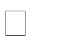 активизация и коррекция семейного воспитания через работу с родительским активом,дифференцированная и индивидуальная помощь родителям, обобщение и распространение опыта успешного семейного воспитания.На групповом уровне:    Общешкольный родительский комитет, участвующий в управлении школой ирешении вопросов воспитания и социализации их детей;    общешкольные родительские собрания, происходящие в режиме обсуждения наиболее острых проблем обучения и воспитания школьников;    встречи родителей с приглашенными специалистами: социальными работниками, врачами, инспекторами ПДН, ГИБДД, представителями прокуратуры по вопросам профилактики;    родительские всеобучи родителей по вопросам воспитания детей, в ходе которых родители получают рекомендации классных руководителей, педагога- психолога и обмениваются собственным творческим опытом и находками в деле воспитания детей;взаимодействие с родителями посредством школьного сайта: размещается информация, предусматривающая ознакомление родителей, школьные новостиНа индивидуальном уровне:    обращение к специалистам по запросу родителей для решения острых конфликтных ситуаций;    участие родителей в педагогических консилиумах, собираемых в случае возникновения острых проблем, связанных с обучением и воспитанием конкретного ребенка;    помощь со стороны родителей в подготовке и проведении общешкольных и внутриклассных мероприятий воспитательной направленности;    индивидуальное консультирование c целью координации воспитательных усилий педагогов и родителей.Модуль «Самоуправление»Основная цель модуля «Самоуправление» в школе заключается в создании условий для выявления, поддержки и развития управленческих инициатив обучающихся, принятия совместных со взрослыми решений, а также для включения обучающихся школы в вариативную коллективную творческую и социально-значимую деятельность. Участие в самоуправлении даёт возможность подросткам попробовать себя в различных социальных ролях, получить опыт конструктивного общения, совместного преодоления трудностей, формирует личную и коллективную ответственность за свои решения и поступки.Структура ученического самоуправления школы имеет несколько уровней.Уровень классных коллективов формируется и реализуется в каждом ученическом классе. Обычно это староста класса и ответственные за различные поручения. Данный уровень самоуправления дает обучающимся возможность раскрыть свои личностные качества, получить опыт реализации различных социальных ролей в процессе разработки плана классных дел, подготовки и организации разнообразных событий класса.На этом уровне самоуправления решаются следующие задачи: под руководством классного руководителя создается модель самостоятельной деятельности по реализации инициатив обучающихся; создаются условия для выявления и реализации творческого потенциала обучающихся; воспитывается личная и коллективная ответственность за выполнение порученных дел.Уровень общешкольного коллектива предполагает получение обучающимися опыта самостоятельного общественного действия. Главным органом данного уровня самоуправления является Совет школьного ученического самоуправления, который состоит из лидеров всех секторов управления: сектор учебы, сектор спорта, сектор культуры, сектор здравоохранения, возглавляемые Президентом школы. На этом уровне члены Совета активно взаимодействуют с педагогом- организатором.При организации общешкольного уровня самоуправления решаются следующие задачи: планирование, организация и анализ общешкольных мероприятий и культурно-образовательных событий; разработка и внедрение инициатив ученического, педагогического и родительского коллективов; управление социально ориентированной деятельности школы; создание и укрепление общешкольных традиций.Модуль «Профилактика и безопасность»Целью профилактической работы школы является создание условий для совершенствования существующей системы профилактики безнадзорности и правонарушений несовершеннолетних, снижение тенденции роста противоправных деяний, сокращение фактов безнадзорности, правонарушений, преступлений, совершенных учащимися образовательного учреждения. Профилактика девиантного поведения обучающихся, конфликтов между обучающимися, обучающимися и педагогами – направление деятельности в школе, целью которого является создание условий для успешного формирования и развития личностных ресурсов, способствующих преодолению различных трудных жизненных ситуаций и влияющих на повышение устойчивости участников образовательных отношений в школе к неблагоприятным факторам.Реализация воспитательного потенциала профилактической деятельности в целях формирования и поддержки безопасной и комфортной среды в школе предусматривает:целенаправленную работу педагогического коллектива по созданию в школе эффективной профилактической среды обеспечения безопасности жизнедеятельности как условия успешной воспитательной деятельности;регулярное проведение исследований, мониторинга рисков безопасности и ресурсов повышения безопасности, выделение и психолого-педагогическое сопровождение групп риска обучающихся по разным направлениям (агрессивное поведение, зависимости и др.);проведение коррекционной работы с обучающимся групп риска силами педагогического коллектива и с привлечением сторонних специалистов (психологов, работников социальных служб, правоохранительных органов, опеки и т.д.);разработку и реализацию в школе профилактических программ, направленных на работу как с девиантными обучающимися, так и с их окружением, сообществами класса, сверстников, школы в целом, организацию межведомственного взаимодействия;вовлечение обучающихся в воспитательную деятельность, проекты, программы профилактической направленности социальных и природных рисков, реализуемые в школе и в социокультурном окружении с обучающимися, педагогами, родителями (антиалкогольные, против курения, безопасность в цифровой среде, вовлечение в деструктивные группы в социальных сетях, деструктивные молодежные, религиозные объединения, культы, субкультуры, безопасность дорожного движения, противопожарная безопасность, гражданская оборона, антитеррористическая, антиэкстремистская безопасность и т.д.);организацию превентивной работы со сценариями социально одобряемого поведения, развитие у обучающихся навыков саморефлексии, самоконтроля, устойчивости к негативному воздействию, групповому давлению;поддержку инициатив обучающихся, педагогов в сфере укрепления безопасности жизнедеятельности в школе, профилактики правонарушений, девиаций, организация деятельности, альтернативной девиантному поведению – познание (путешествия), испытание себя (походы, спорт), значимое общение, любовь, творчество, деятельность (в том числе профессиональная, религиозно-духовная, благотворительная, искусство и др.);предупреждение, профилактика и целенаправленная деятельность в случаях появления, расширения, влияния в школе маргинальных групп обучающихся (оставивших обучение, криминальной направленности, агрессивного поведения и др.);поддержка и профилактика расширения групп детей, семей обучающихся, требующих специальной психолого-педагогической поддержки и сопровождения (слабоуспевающих, социально запущенные, осужденные, социально неадаптированные дети- мигранты и т.д.).Ключевые компоненты:изучение и диагностическая работа с учащимися и их семьями;профилактическая работа со школьниками;медико-психологическое и правовое просвещение классных руководителей и учителей-предметников;работа с родительской общественностью.В школе организована работа службы медиации, которая направлена на решение конфликтных ситуаций и профилактическую работу среди несовершеннолетних. Целью деятельности службы медиации в нашей школе является распространение среди участников образовательных отношений цивилизованных форм разрешения споров конфликтов (восстановительная медиация, переговоры и другие способы) и соответственно оказание помощи участникам образовательного процесса в разрешении конфликтных ситуаций на основе принципов и технологии восстановительной медиации.Социальное партнерствоШкола взаимодействует с другими образовательными организациями, организациями культуры и спорта, общественными объединениями, традиционными религиозными организациями народов России (православие, ислам, буддизм, иудаизм), разделяющими в своей деятельности цель и задачи воспитания, ценности и традиции уклада школы.Реализация воспитательного потенциала социального партнерства школы предусматривает:участие представителей организаций-партнеров, в том числе в соответствии с договорами о сотрудничестве, в проведении отдельных мероприятий в рамках рабочей программы воспитания и календарного плана воспитательной работы (дни открытых дверей, государственные, региональные, школьные праздники, торжественные мероприятия и т.п.);участие представителей организаций-партнеров в проведении отдельных уроков, внеурочных занятий, внешкольных мероприятий соответствующей тематической направленности;проведение на базе организаций-партнеров отдельных уроков, занятий, внешкольных мероприятий, акций воспитательной направленности при соблюдении требований законодательства Российской Федерации;социальные проекты, совместно разрабатываемые и реализуемые обучающимися, педагогами с организациями-партнерами благотворительной, экологической, патриотической, трудовой и т.д. направленности, ориентированные на воспитание обучающихся, преобразование окружающего социума, позитивное воздействие на социальное окружение.Модуль «Профориентация»Совместная     деятельность     педагогов     и     школьников      по     направлению«профориентация» включает в себя профессиональное просвещение школьников; диагностику и консультирование по проблемам профориентации, организацию профессиональных проб школьников. Задача совместной деятельности педагога и ребенкаподготовить школьника к осознанному выбору своей будущей профессиональной деятельности. Создавая профориентационно значимые проблемные ситуации, формирующие готовность школьника к выбору, педагог актуализирует его профессиональное самоопределение, позитивный взгляд на труд в постиндустриальном мире, охватывающий не только профессиональную, но и в непрофессиональную составляющие такой деятельности:циклы профориентационных часов общения, направленных на подготовку школьника к осознанному планированию и реализации своего профессионального будущего;профориентационные игры: деловые игры, квесты, расширяющие знания школьников о типах профессий, о способах выбора профессий, о достоинствах и недостатках той или иной интересной школьникам профессиональной деятельности;экскурсии на предприятия, дающие школьникам начальные представления о существующих профессиях и условиях работы людей, представляющих эти профессии (акция «Неделя без турникетов»);посещение дней открытых дверей в средних специальных учебных заведениях и вузах; совместное с педагогами изучение интернет ресурсов, посвященных выбору профессий, прохождение профориентационного онлайн-тестирования;участие в работе всероссийских профориентационных проектов, созданных в    сети интернет («Шаги в профессию»,  «Билет в будущее» и т.п.);освоение школьниками основ профессии в рамках курсов внеурочной деятельности («Мир профессий», «Финансовая     грамотность»);индивидуальные консультации психолога для школьников и их родителей по вопросам склонностей, способностей, дарований и иных индивидуальных особенностей детей, которые могут иметь значение в процессе выбора ими профессии.ВАРИАТИВНЫЕ МОДУЛИМодуль «Детские общественные объединения»         Действующие на базе школы первичное отделение общероссийской общественно-государственной детско-юношеской организации «Российское движение школьников», объединение юных  экологов,  волонтерский отряд «Новая сила», школьный спортивный клуб, отряд иных инспекторов движения, юных пожарных – это добровольные, самоуправляемые, некоммерческие формирования, созданные по инициативе детей и взрослых, объединившихся на основе общности интересов для реализации общих целей, указанных в уставе общественного объединения. Их  правовой основой является ФЗ от 19.05.1995 N 82-ФЗ (ред. от 20.12.2017) "Об общественных объединениях" (ст. 5).На базе школы создано первичное отделение юнармейского отряда, которое в своей деятельности реализует следующие функции:привлечение обучающихся к вступлению в «Юнармию»;организации и проведений военно-патриотических игр, олимпиад, конкурсов, Вахт Памяти;участие в спартакиадах по военно-прикладным видам спорта, сдаче норм ГТО;юнармейская	помощь	ветераном	войны	и	тыла,	детям	войны	через волонтерскую деятельность;организация участия во Всероссийских акциях через группы в социальныхсетях.Работает первичное отделение РДШ. В число функций участников российского движения школьников входит:вовлечение обучающихся и прием в РДШ;организация и ведение школьного учета членов РДШ и их участие в мероприятиях;организация информационно – просветительских мероприятий;организация проведения Всероссийских дней единых действий;привлечение обучающихся, членов РДШ в участии в научно-практических конференциях, предметных олимпиадах и неделях, спортивных соревнованиях и творческих конкурсах;организация участия членов объединения в работе летнего школьного лагеря. Воспитание в РДШ осуществляется через направления:Личностное развитие – участие в муниципальных, региональных или российских творческих конкурсах: рисунка, вокала, ораторского мастерства, дающих детям возможность получить важный для их личностного развития опыт деятельности, направленной на помощь другим людям, своей школе, обществу в целом; развить в себе такие качества как забота, уважение, умение сопереживать, умение общаться, слушать и слышать других; на популяризацию профессий направлены уроки «ПроеКТОрия»; любовь к здоровому образу жизни прививается на соревнованиях «Веселые старты», ГТО;Гражданская активность –  участие в мероприятиях, посвященных Победе и другим событиям,  в социальных и экологических рейдах и десантах; оказание посильной помощи пожилым людям; совместная работа с учреждениями социальной сферы (проведение культурно- просветительских и развлекательных мероприятий для посетителей этих учреждений, помощь в благоустройстве территории данных учреждений и т.п.), дающих ребенку возможность получить социально значимый опыт гражданского поведения.Военно-патриотическое направление – деятельность отрядов Юнармии, юных инспекторов дорожного движения, юных пожарных и т.д.Информационно-медийное направление - объединение ребят «Медиа» участвует в работе школьных редакций, создании и поддержке интернет-странички школы и РДШ в соцсетях, организации деятельности школьного пресс-центра.Модуль «Экскурсии, походы»Экскурсии, походы помогают школьнику расширить свой кругозор, получить новые знания об окружающей его социальной, культурной, природной среде, научиться уважительно и бережно относиться к ней, приобрести важный опыт социально одобряемого поведения в различных внешкольных ситуациях. Реализация модуля «Экскурсии, экспедиции, походы» включает в себя следующие формы:походы по живописным местам Исетского района с целью изучения природного наследия родного края;экскурсии по интересным местам села с целью изучения традиций, обрядов, развития интереса учащихся к родному краю;экскурсии в музеи села и района.Модуль «Школьные медиа»Цель школьных медиа –развитие коммуникативной культуры школьников, формирование навыков общения и сотрудничества, поддержка творческой самореализации обучающихся . Воспитательный потенциал школьных медиа реализуется в рамках следующих видов и форм деятельности:-          школьный медиацентр – созданная из заинтересованных добровольцев группа информационно-технической поддержки школьных мероприятий. Участники объединения  осуществляют видеосъемку и мультимедийное сопровождение школьных праздников, фестивалей, конкурсов, спектаклей, капустников, вечеров, дискотек.-          школьная интернет-группа - разновозрастное сообщество школьников и педагогов, поддерживающее интернет-сайт школы и соответствующую группу в социальных сетях. С целью освещения деятельности образовательной организации в информационном пространстве, привлечения внимания общественности к школе, информационного продвижения ценностей школы и организации виртуальной диалоговой площадки, на которой детьми, учителями и родителями открыто обсуждаются значимые для школы вопросы школьные группы созданы в социальных сетях Вконтакте , Одноклассники.Модуль «Школа – территория здоровья»На школу возложено множество задач, среди которых приоритетной является сохранение и укрепление физического, психического и нравственного здоровья средствами образования. Для обеспечения системного подхода к деятельности по здоровьесбережению должны быть вовлечены все участники образовательных отношений. А систематическая работа при этом будет направлена на:развитие навыков безопасности и формирования безопасной среды в школе, в быту, на отдыхе; формирование представлений об информационной безопасности, о девиантном поведении;профилактику правонарушений среди несовершеннолетних и профилактику злоупотребления психоактивными веществами в образовательной среде;формирование у учащихся культуры здорового образа жизни, ценностных представлений о физическом здоровье, о ценности духовного и нравственного здоровья;формирование у учащихся навыков сохранения собственного здоровья, овладение здоровьесберегающими технологиями в процессе обучения и во внеурочное время;формирование представлений о ценности занятий физической культурой и спортом, понимания влияния этой деятельности на развитие личности человека, на процесс обучения и взрослой жизни.Направления работы:Организация физкультурно – оздоровительной работыработа с учащимися всех групп здоровья на уроках физкультуры, секциях;организация физкультминуток на уроках, динамических паузах;организация работы школьного спортивного клуба;дни здоровья «За здоровый образ жизни!»;проведение бесед в классах о режиме дня, правильном питании, здоровом образе жизни, значении спорта в жизни;организация наглядной агитации на стендах школы, разработка памяток и буклетов;профилактические беседы, встречи с представителями медицинских учреждений;участие в «Президентских состязаниях»;участие в фестивалях ГТО;- участие в соревнованиях различного уровня.Организация правильного (здорового) питания-проведение	внеклассных	мероприятий,	лекториев,	акций,	способствующих формированию правильного (здорового) питания;реализация мероприятий в рамках проекта «Здоровое питание от А до Я»;контроль за качеством питания и питьевым режимом;проведение	родительских	собраний	и	индивидуальных	консультаций необходимости правильного рационального питания школьника;Организация работы по профилактике употребления ПАВтематические классные, направленные на формирование ответственного отношения к состоянию своего здоровья, на профилактику развития вредных привычек, различных форм асоциального поведения;-регулярное проведение профилактических мероприятий, лекций, встреч смедицинскими работниками, сотрудниками правоохранительных органов, детскими и подростковыми психологами;проведение дней здоровья;контроль за условиями проживания и воспитания в семьях «группы риска»;проведение социально – психологического тестирования.Раздел III. Организация воспитательной деятельностиОбщие требования к условиям реализации ПрограммыПрограмма воспитания реализуется посредством формирования социокультурного воспитательного пространства при соблюдении условий создания уклада, отражающего готовность всех участников образовательного процесса руководствоваться едиными принципами и регулярно воспроизводить наиболее ценные для нее воспитательно - значимые виды совместной деятельности.Уклад школы направлен на сохранение преемственности принципов воспитания на всех уровнях общего образования:обеспечение личностно развивающей предметно-пространственной среды, в том числе современное материально-техническое обеспечение, методические материалы и средства обучения;наличие профессиональных кадров и готовность педагогического коллектива к достижению целевых ориентиров Программы воспитания;взаимодействие с родителями (законными представителями) по вопросам воспитания;учет индивидуальных особенностей обучающихся, в интересах которых реализуется Программа (возрастных, физических, психологических, национальных и пр.).Особенности организации воспитательной деятельностиОрганизация воспитательной деятельности опирается на школьный уклад, сложившийся на основе согласия всех участников образовательных отношений относительно содержания, средств, традиций, особенностей воспитательной деятельности, выражающий самобытный облик школы, ее «лицо» и репутацию в окружающем социуме, образовательном пространстве.Уклад задает и удерживает ценности воспитания, определяет принципы и традиции воспитания, нравственную культуру взаимоотношений, поведения участников воспитательного процесса, взрослых и детских сообществ, в том числе за пределами школы, в сетевой среде, характеристики воспитывающей среды в школе в целом и локальных воспитывающих сред, воспитывающих деятельностей и практик.Основные характеристики уклада школы:- создание школы и основные вехи ее истории, выдающиеся деятели в истории школы, включенность в историко-культурный контекст территории, «миссия» школы в самосознании ее педагогического коллектива;местоположение и социокультурное окружение (местное, региональное), историко-культурная, этническая, конфессиональная специфика населения местности, региона;организационно-правовая форма, наличие разных уровней общего образования, направленность образовательных программ, режим деятельности школы, в том числе характеристики по решению участников образовательных отношений (символика школы, школьная форма, организация питания в школе, система безопасности, особые нормы этикета в школе и т.д.);контингент обучающихся, их семей, его социально-культурные, этнокультурные, конфессиональные и иные особенности, состав (стабильный или нет), наличие и состав обучающихся с ОВЗ, наличие особых образовательных потребностей обучающихся и их семей;наличие социальных партнеров;наиболее значимые традиционные дела, события, мероприятия в школе, составляющие основу воспитательной системы;значимые для воспитания проекты и программы, в которых школа уже участвует или планирует участвовать (международные, федеральные, региональные, муниципальные, сетевые и др.), включенные в систему воспитательной деятельности или запланированные;наличие существенных проблемных зон, дефицитов, препятствий в воспитательной деятельности и решения этих проблем, отсутствующие или недостаточно выраженные в массовой практике.Анализ воспитательного процесса и результатов воспитанияАнализ воспитательного процесса и результатов воспитания осуществляется в соответствии с планируемыми результатами воспитания, личностными результатами обучающихся на уровнях начального общего, основного общего, среднего общего образования, установленных соответствующими ФГОС.Основным методом анализа воспитательного процесса в школе является ежегодный самоанализ воспитательной работы с целью выявления основных проблем и последующего их решения, с привлечением (при необходимости) внешних экспертов, специалистов.Планирование анализа воспитательного процесса и результатов воспитания включается в календарный план воспитательной работы.Основные принципы самоанализа воспитательной работы:взаимное уважение всех участников образовательных отношений;приоритет анализа сущностных сторон воспитания. Ориентирует на изучение, прежде всего, не количественных, а качественных показателей, таких как сохранение уклада школы, качество воспитывающей среды, содержание и разнообразие деятельности, стиль общения, отношений между педагогами, обучающимися и родителями (законными представителями);развивающий характер осуществляемого анализа. Ориентирует на использование результатов анализа для совершенствования воспитательной деятельности педагогических работников (знания и сохранения в работе цели и задач воспитания, умелого планирования воспитательной работы, адекватного подбора видов, форм и содержания совместной деятельности с обучающимися, коллегами, социальными партнерами);распределенная ответственность за результаты личностного развития обучающихся. Ориентирует на понимание того, что личностное развитие обучающихся – это результат как организованного социального воспитания (в котором школа участвует наряду с другими социальными институтами), так и их стихийной социализации и саморазвития.Основные направления анализа воспитательного процесса (Предложенные направления являются примерными, их можно уточнять, корректировать, исходя из особенностей уклада, воспитывающей среды, традиций воспитания, ресурсов школы, контингента обучающихся и др.):Результаты воспитания, социализации и саморазвития обучающихся.Критерием, на основе которого осуществляется данный анализ, является динамика личностного развития обучающихся в каждом классе.Анализ проводится классными руководителями вместе с педагогом организатором с последующим обсуждением результатов на методическом объединении классных руководителей или педагогическом совете. Способом получения информации о результатах воспитания, социализации и саморазвития обучающихся является педагогическое наблюдение. Внимание педагогических работников сосредотачивается на вопросах: какие проблемы, затруднения в личностном развитии обучающихся удалось решить за прошедший учебный год; какие проблемы, затруднения решить не удалось и почему; какие новые проблемы, трудности появились, над чем предстоит работать педагогическому коллективу.Состояние организуемой совместной деятельности обучающихся и взрослых.Критерием, на основе которого осуществляется данный анализ, является наличие в школе интересной, событийно насыщенной и личностно развивающей совместной деятельности обучающихся и взрослых.Анализ проводится педагогом – организатором с классными руководителями и  с привлечением актива родителей (законных представителей) обучающихся, актива совета обучающихся. Способами получения информации о состоянии организуемой совместной деятельности обучающихся и педагогических работников могут быть анкетирования и беседы с обучающимися и их родителями (законными представителями), педагогическими работниками, представителями совета обучающихся. Результаты обсуждаются на заседании методических объединений классных руководителей или педагогическом совете. Внимание сосредотачивается на вопросах, связанных с качеством:проводимых общешкольных основных дел, мероприятий;деятельности классных руководителей и их классов;реализации воспитательного потенциала урочной деятельности;организуемой внеурочной деятельности обучающихся;внешкольных мероприятий;создания и поддержки воспитывающей предметно-пространственной среды;взаимодействия с родительским сообществом;внешкольных мероприятий;деятельности ученического самоуправления;деятельности по профилактике и безопасности;реализации потенциала социального партнерства;деятельности по профориентации обучающихся;действующих в школе детских общественных объединений;работы школьных спортивных клубов.Итогом самоанализа является перечень выявленных проблем, над решением которых предстоит работать педагогическому коллективу. Итоги самоанализа оформляются в виде отчета, составляемого заместителем директора по воспитательной работе (совместно с советником директора по воспитательной работа при наличии) в конце учебного года, рассматриваются и утверждаются педагогическим советом или иным коллегиальным органом управления в школе.Кадровое обеспечениеДля кадрового потенциала школы характерна стабильность состава. Все педагоги — специалисты с большим опытом педагогической деятельности. Профессионализм педагогических и управленческих кадров имеет решающую роль в достижении  главного результата – качественного и результативного  воспитания. Воспитательный процесс обучающихся школы осуществляют администрацияшколы, педагог-организатор, классные руководители, педагоги-предметники, социальный педаг, педагог- психолог.   Педагоги регулярно повышают педагогическое мастерство через:-курсы повышения квалификации;-  регулярное проведение и участие в семинарах, вебинарах, научно-практических конференциях;- изучение научно-методической литературы;-  знакомство с передовыми научными разработками и российским опытом.    Ведется работа школьного методического объединения классных руководителей.Нормативно-методическое обеспечениеНормативно-методическое обеспечение воспитательной деятельности:-должностные инструкции педагогических работников по вопросам воспитательной деятельности,-сотрудничеству	с	социальными	партнерами,	нормативному,	методическому обеспечению воспитательной деятельности.Требования к условиям, обеспечивающим достижение планируемых личностных результатов в работе с особыми категориями детейНа уровне воспитывающей среды: во всех локальных составляющих строится как максимально доступная для детей с ОВЗ; событийная воспитывающая среда обеспечивает возможность включения каждого ребенка в различные формы жизни детского сообщества; рукотворная воспитывающая среда обеспечивает возможность демонстрации уникальности достижений каждого обучающегося с ОВЗ.На уровне общности: формируются условия освоения социальных ролей, ответственности и самостоятельности, сопричастности к реализации целей и смыслов сообщества, приобретается опыт развития отношений между обучающимися, родителями (законными представителями), педагогами. Детская и детско-взрослая общности в инклюзивном образовании развиваются на принципах заботы, взаимоуважения и сотрудничества в совместной деятельности.На уровне деятельностей: педагогическое проектирование совместной деятельности в классе, в разновозрастных группах, в малых группах детей, в детско-родительских группах обеспечивает условия освоения доступных навыков, формирует опыт работы в команде, развивает активность и ответственность каждого обучающегося в социальной ситуации его развития.На уровне событий: проектирование педагогами ритмов учебной работы, отдыха, праздников и общих дел с учетом специфики социальной и культурной ситуации развития каждого ребенка с ОВЗ обеспечивает возможность его участия в жизни класса, школы, событиях группы, формирует личностный опыт, развивает самооценку и уверенность в своих силах.Особыми задачами воспитания обучающихся с ОВЗ являются:налаживание эмоционально-положительного взаимодействия детей с ОВЗ с окружающими для их успешной адаптации и интеграции в школе;формирование доброжелательного отношения к детям с ОВЗ и их семьям со стороны всех участников образовательных отношений;построение воспитательной деятельности с учетом индивидуальных особенностей каждого обучающегося с ОВЗ;активное привлечение семьи и ближайшего социального окружения к воспитанию обучающихся с ОВЗ;обеспечение психолого-педагогической поддержки семей обучающихся с ОВЗ в развитии и содействие повышению уровня их педагогической, психологической, медико- социальной компетентности;индивидуализация в воспитательной работе с обучающимися с ОВЗ.Система поощрения социальной успешности и проявлений активной жизненной позиции обучающихся       Система поощрения проявлений активной жизненной позиции и социальной успешности       обучающихся призвана способствовать формированию у обучающихся ориентации на активную жизненную позицию, инициативность; максимально вовлекать их в совместную деятельность в воспитательных целях. Поощрения выносятся за достижения в области творческой, интеллектуальной, общественной и спортивной деятельности.       Система проявлений активной жизненной позиции и поощрения социальной успешности обучающихся строится на принципах:- публичности, открытости поощрений (информирование всех обучающихся о награждении через  сайт школы, социальные сети) проведение награждений на еженедельной общешкольной линейке);- соответствия процедур награждения укладу жизни школы, специфической символике, выработанной и существующей в укладе школы (вручение благодарностей, грамот, дипломов, поощрительных подарков производится в торжественной обстановке, на праздничных мероприятиях, возможно в присутствии родительской общественности, педагогов-наставников награждаемых);- прозрачности правил поощрения, соблюдение справедливости при выдвижении кандидатур);- сочетании индивидуального и коллективного поощрения (использование и индивидуальных наград, и коллективных дает возможность стимулировать как индивидуальную, так и коллективную активность обучающихся, преодолевать межличностные противоречия между                    обучающимися, получившими награду и не получившими ее);- привлечении к участию в системе поощрений на всех стадиях родителей (законных представителей) обучающихся, представителей родительского сообщества, самих обучающихся, их представителей (с учетом наличия ученического самоуправления), сторонних организаций, их статусных представителей;- дифференцированности поощрений (наличие уровней и типов наград позволяет продлить стимулирующее действие системы поощрения).           В школе применяются следующие формы поощрения:- похвальный лист «За отличные успехи в учении»;- похвальная грамота «За особые успехи в изучении отдельных предметов»;- похвальная грамота «Лучшему классу года»;- награждение благодарностями за активное участие в волонтерских и др. акциях;- награждение грамотами за победу или призовое место с указанием уровня достижений обучающихся в конкурсах рисунков, плакатов, исследовательских работ, проектов, спортивных  соревнованиях и т.п.- награждение родителей (законных представителей) обучающихся благодарственными письмами за хорошее воспитание детей и оказанную поддержку в проведении школьных дел.           Кроме того, практикуется такая форма поощрения проявлений активной жизненной позиции обучающихся и социальной успешности, как благотворительная поддержка.           Благотворительная поддержка обучающихся, групп обучающихся (классов и др.) можетзаключаться в материальной поддержке проведения в школе воспитательных дел, мероприятий, проведения внешкольных мероприятий, различных форм совместной деятельности воспитательной направленности, в индивидуальной поддержке нуждающихся в помощи обучающихся, семей, педагогических работников.            Использование всех форм поощрений, а также привлечение благотворителей (в том числе из родительского сообщества), их статус, акции, деятельность соответствуют укладу школы, цели, задачам, традициям воспитания, могут согласовываться с представителями родительского сообщества во избежание деструктивного воздействия на воспитывающую среду, взаимоотношения в школе.	   Всеми обучающимися школы ведется портфолио. Обучающиеся собирают (накапливают) артефакты, фиксирующие и символизирующие их достижения, личностные или достижения в группе, участие в деятельности (грамоты, поощрительные письма, фотографии призов, фото изделий, работ, участвовавших в конкурсах и т.д.).Мининская средняя общеобразовательная школа филиалМуниципального автономного общеобразовательного учрежденияИсетской средней общеобразовательной школы №1Исетского района Тюменской области ПРИЛОЖЕНИЕк рабочей программе воспитания Мининская средняя общеобразовательная школа филиалМуниципального автономного общеобразовательного учрежденияИсетской средней общеобразовательной школы №1Исетского района Тюменской области КАЛЕНДАРНЫЙ ПЛАНВОСПИТАТЕЛЬНОЙ РАБОТЫна 2022-2023 учебный годНаправленияХарактеристики (показатели)Гражданское ПатриотическоеЗнающий и любящий свою малую родину, свой край.Имеющий	представление	о	своей	стране, Родине	–	России, ее территории, расположении.Сознающий	принадлежность	к	своему	народу, этнокультурную идентичность, проявляющий уважение к своему и другим народам.Сознающий свою принадлежность к общности граждан России; Понимающий	свою	сопричастность	прошлому, настоящему	и будущему	своей	малой	родины, родного	края, своего	народа, российского государства.Имеющий первоначальные представления о своих гражданских правах и обязанностях, ответственности в обществе и государстве.Понимающий	значение	гражданских	символов (государственная символика России, своего региона), праздников, мест почитания героеви защитников Отечества, проявляющий к ним уважение.Духовно- нравственноеПонимающий ценность каждой человеческой жизни, признающий индивидуальность и достоинство каждого человека.Умеющий анализировать свои и чужие поступки с позиции их соответствия нравственным нормам, давать нравственную оценку своим поступкам, отвечать за них.Доброжелательный, проявляющий сопереживание, готовность оказывать помощь, выражающий неприятие любых форм поведения, причиняющего физический и моральный вред другим людям.Понимающий необходимость нравственного совершенствования, роли в этом личных усилий человека, проявляющий готовность к сознательному самоограничению.Владеющий первоначальными навыками общения с людьми разных народов, вероисповеданий.Знающий и уважающий традиции и ценности своей семьи, российские традиционные семейные ценности (с учетом этнической, религиозной принадлежности).Сознающий и принимающий свой половую принадлежность, соответствующие ему психологические и поведенческие особенности с учетом возраста.Владеющий первоначальными представлениями о единстве и многообразии языкового и культурного пространства России, о языке как основе национального самосознания.Испытывающий нравственные эстетические чувства к русскому и родному языкам, литературе.Знающий и соблюдающий основные правила этикета в обществе.ЭстетическоеПроявляющий уважение и интерес к художественной культуре, восприимчивость к разным видам искусства, творчеству своего народа, других народов России.Проявляющий стремление к самовыражению в разных видах художественной деятельности, искусства.Способный воспринимать и чувствовать прекрасное в быту, природе, искусстве, творчестве людей.ФизическоеСоблюдающий основные правила здорового и безопасного для себя и других людей образа жизни, в том числе в информационной среде.Ориентированный на физическое развитие, занятия спортом.Бережно	относящийся	к	физическому	здоровью	и	душевному состоянию своему и других людей.Владеющий основными навыками личной и общественной гигиены, безопасного поведения в быту, природе, обществе.ТрудовоеСознающий ценность честного труда в жизни человека, семьи, народа, общества и государства.Проявляющий уважение к труду, людям труда, ответственное потребление и бережное отношение к результатам своего труда и других людей, прошлых поколений.Выражающий желание участвовать в различных видах доступного повозрасту труда, трудовой деятельности.Проявляющий интерес к разным профессиям.ЭкологическоеПонимающий	зависимость	жизни	людей	от	природы,	ценность природы, окружающей среды.Проявляющий любовь к природе, бережное отношение, неприятие действий, приносящих вред природе, особенно живым существам.Выражающий готовность осваивать первоначальные навыки охраныприроды, окружающей среды и действовать в окружающей среде в соответствии с экологическими нормами.ПознавательноеВыражающий познавательные интересы, активность, инициативность, любознательность и самостоятельность в познании.Обладающий первоначальными представлениями о природных и социальных объектах как компонентах единого мира, многообразии объектов и явлений природы, о связи мира живой и неживой природы, о науке, научном знании, научной картине мира.Проявляющий уважение и интерес к науке, научному знанию в разных областях.НаправленияХарактеристики (показатели)ГражданскоеЗнающий и принимающий свою российскую гражданскую идентичность в поликультурном и многоконфессиональном российском обществе, в современном мировом сообществе.Проявляющий уважение, ценностное отношение к государственным символам России, праздникам, традициям народа России.Понимающий и принимающий свою сопричастность прошлому, настоящему и будущему народам России, тысячелетней истории российской государственности.Проявляющий готовность к выполнению обязанностей гражданина России, реализации своих гражданских прав и свобод.Ориентированный на участие на основе взаимопонимания и взаимопомощи в разнообразной социально значимой деятельности, в том числе гуманитарной (добровольческие акции, помощь нуждающимся и т.п.).Принимающий участие в жизни школы (в том числе самоуправление), местного сообщества, родного края.Выражающий неприятие любой дискриминации граждан, проявлений экстремизма, терроризма, коррупции в обществе.Патриотическо еСознающий свою этнокультурную идентичность, любящий свой народ, его традиции, культуру.Проявляющий уважение, ценностное отношение к историческому и культурному наследию своего и других народов России, символам, праздникам, памятникам, традициям народов, проживающих в родной стране.Сознающий себя патриотом своего народа и народа России в целом, свою общероссийскую культурную идентичность.Проявляющий интерес к познанию родного языка, истории, культуры своего народа, своего края, других народов России, РоссийскойФедерации.Знающий и уважающий боевые подвиги и трудовые достижения своих земляков, жителей своего края, народа России, героев и защитников Отечества в прошлом и современности.Знающий и уважающий достижения нашей общей Родины – России в науке, искусстве, спорте, технологиях.Духовно- нравственноеЗнающий и уважающий основы духовно-нравственной культуры своего народа, других народов России.Выражающий готовность оценивать свое поведение и поступки, поведение и поступки других людей с позиций традиционных российских духовно-нравственных, социокультурных ценностей и норм с учетом осознания последствий поступков.Ориентированный на традиционные духовные ценности и моральные нормы народов России, российского общества в ситуациях нравственного выбора.Выражающий активное неприятие аморальных, асоциальных поступков, поведения, противоречащих традиционным в России ценностям и нормам.Сознающий свою свободу и ответственность личности в условиях индивидуального и общественного пространства.Понимающий ценность межрелигиозного, межнационального согласия людей, граждан, народов в России, умеющий общаться с людьми разных народов, вероисповеданий.Выражающий уважительное отношение к религиозным традициям и ценностям народов России, религиозным чувствам сограждан.Проявляющий уважение к старшим, к российским традиционным семейным ценностям, институту брака как союзу мужчины и женщины для создания семьи, рождения и воспитания детей.Знающий язык, культуру своего народа, своего края, основы культурного наследия народов России и человечества; испытывающий чувство уважения к русскому и родному языку, литературе,культурному наследию многонационального народа РоссииЭстетическоеПроявляющий восприимчивость к разным видам искусства, понимание его эмоционального воздействия, влияния на душевное состояние и поведение людей.Знающий и уважающий художественное творчество своего и других народов, понимающий его значение в культуре.Сознающий значение художественной культуры как средства коммуникации и самовыражения в современном обществе, значение нравственных норм, ценностей, традиций в искусстве.Выражающий понимание ценности отечественного и мирового художественного наследия, роли народных традиций и народного творчества в искусстве.Ориентированный на самовыражение в разных видах искусства, художественном творчестве.ФизическоеПонимающий ценность жизни, здоровья и безопасности человека в обществе, значение личных усилий человека в сохранении здоровья своего и других людей, близких.Выражающий установку на здоровый образ жизни (здоровое питание,соблюдение гигиенических правил, сбалансированный режим занятий и отдыха, регулярная физическая активность).Проявляющий понимание последствий и неприятие вредных привычек (употребление алкоголя, наркотиков, курение) и иных форм вреда для физического и психического здоровья.Знающий и соблюдающий правила безопасности, в том числе безопасного поведения в информационной, интернет-среде.Способный адаптироваться к стрессовым ситуациям, меняющимся социальным, информационным и природным условиям, в том числе осмысливая собственный опыт и выстраивая дальнейшие цели.Умеющий осознавать эмоциональное состояние свое и других, стремящийся управлять собственным эмоциональным состоянием.Обладающий первоначальными   навыками   рефлексии   физическогосостояния своего и других людей, готовый оказывать первую помощь себе и другим людям.ТрудовоеУважающий труд, результаты трудовой деятельности своей и других людей.Выражающий готовность к участию в решении практических трудовых дел, задач (в семье, школе, своей местности) технологической и социальной направленности, способный инициировать, планировать и выполнять такого рода деятельность.Проявляющий интерес к практическому изучению профессий и труда различного рода на основе изучаемых предметных знаний.Сознающий важность обучения труду, накопления навыков трудовой деятельности на протяжении жизни для успешной профессиональной самореализации в обществе.Понимающий необходимость человека адаптироваться в профессиональной среде в условиях современного технологического развития, выражающий готовность к такой адаптации.Понимающий необходимость осознанного выбора и построения индивидуальной траектории образования и жизненных планов получения профессии, трудовой деятельности с учетом личных иобщественных интересов и потребностей.ЭкологическоеОриентированный на применение знаний естественных и социальных наук для решения задач в области охраны окружающей среды, планирования своих поступков и оценки их возможных последствий для окружающей среды.Понимающий глобальный характер экологических проблем, путей их решения, значение экологической культуры в современном мире.Выражающий неприятие действий, приносящих вред природе, окружающей среде.Сознающий свою роль и ответственность как гражданина и потребителя в условиях взаимосвязи природной, технологической и социальной сред.Выражающий готовность к участию в практической деятельности экологической, природоохранной направленностей.Познавательно еВыражающий познавательные интересы в разных предметных областях с учетом индивидуальных способностей, достижений.Ориентированный в деятельности на систему научных представлений о закономерностях развития человека, природы и общества, взаимосвязях человека с природной и социальной средой.Развивающий личные   навыки   использования   различных   средствпознания, накопления знаний о мире (языковая, читательская культура, деятельность в информационной, цифровой среде).Демонстрирующий	навыки	наблюдений,	накопления	фактов, осмысления опыта в естественнонаучной и гуманитарной областяхпознания, первоначальные навыки исследовательской деятельности.НаправленияХарактеристики (показатели)ГражданскоеОсознанно выражающий свою российскую гражданскую идентичность в поликультурном и многоконфессиональном российском обществе, современном мировом сообществе.Сознающий свое единство с народом России как источником власти и субъектом тысячелетней российской государственности, с Российским государством, ответственность за развитие страны, российской государственности в настоящем и будущем.Проявляющий готовность к защите Родины, способный аргументированно отстаивать суверенитет и достоинство народа России и Российского государства, сохранять и защищать историческую правду о Российском государстве в прошлом и в современности.Ориентированный на активное гражданское участие на основе уважения закона и правопорядка, прав и свобод сограждан, уважения к историческому и культурному наследию России.Осознанно и деятельно выражающий неприятие любой дискриминации в обществе по социальным, национальным, расовым, религиозным признакам, проявлений экстремизма, терроризма, коррупции, антигосударственной деятельности.Обладающий опытом гражданской социально значимой деятельности (школьном самоуправлении, добровольчестве, экологических, природоохранных, военно-патриотических и др. объединениях, акциях,программах).Патриотическо еВыражающий свою этнокультурную идентичность, демонстрирующий приверженность к родной культуре на основе любви к своему народу, знания его истории и культуры.Сознающий себя патриотом своего народа и народа России в целом, деятельно выражающий чувство причастности к многонациональному народу России, к Российскому Отечеству, свою общероссийскую культурную идентичность.Проявляющий деятельное ценностное отношение к историческому и культурному наследию своего и других народов России, к национальным символам, праздникам, памятникам, традициям народов, проживающих в родной стране – России.Проявляющий уважение к соотечественникам, проживающим за рубежом, поддерживающий их права, защиту их интересов всохранении общероссийской культурной идентичности.Духовно- нравственноеПроявляющий приверженность традиционным духовно-нравственным ценностям, культуре народов России (с учетом мировоззренческого, национального, религиозного самоопределения семьи, личногосамоопределения).Действующий и оценивающий свое поведение и поступки, поведение и поступки других людей с позиций традиционных российских духовно- нравственных, социокультурных ценностей и норм с учетом осознания последствий поступков.Сознающий и деятельно выражающий понимание ценности каждой человеческой личности, свободы мировоззренческого выбора, самоопределения, отношения к религии и религиозной принадлежности человека.Демонстрирующий уважение к представителям различных этнокультурных групп, традиционных религий народов России, национальному достоинству, религиозным убеждениям с учетом соблюдения конституционных прав и свобод всех граждан.Понимающий и деятельно выражающий ценность межрелигиозного, межнационального согласия людей, граждан, народов в России.Способный вести диалог с людьми разных национальностей, религиозной принадлежности, достигать в нем взаимопонимания, находить общие цели и сотрудничать для их достижения.Ориентированный на создание устойчивой многодетной семьи на основе российских традиционных семейных ценностей, понимании брака как союза мужчины и женщины для создания семьи, рождения и воспитания в ней детей, неприятия насилия в семье, ухода от родительской ответственности.Обладающий сформированными представлениями о роли русского и родного языков, литературы в жизни человека, народа, общества, Российского государства, их значении в духовно-нравственной культуре народа России, мировой культуре.Демонстрирующий устойчивый интерес к чтению как средству познания отечественной и мировой культуры.ЭстетическоеЗнающий и уважающий художественное творчество своего народа, других народов, понимающий его значение в культуре.Критически оценивающий и деятельно проявляющий понимание эмоционального воздействия искусства, его влияния на душевное состояние и поведение людей.Сознающий и деятельно проявляющий понимание художественной культуры как средства коммуникации и самовыражения в современном обществе, значение нравственных норм, ценностей, традиций в искусстве.Ориентированный на осознанное самовыражение в разных видах искусства, художественном творчестве с учетом российских традиционных духовных и нравственных ценностей, на эстетическое обустройство собственного быта.Выражающий понимание   ценности   отечественного   и   мировогохудожественного наследия, роли народных традиций и народного творчества в искусстве.ФизическоеПонимающий и выражающий в практической деятельности ценность жизни, здоровья и безопасности, значение личных усилий в сохранении и укреплении своего здоровья, здоровья других людей.Выражающий на практике установку на здоровый образ жизни (здоровое питание, соблюдение гигиены, режим занятий и отдыха,физическая         активность),         стремление         к         физическомусамосовершенствованию,	соблюдающий	и	пропагандирующий безопасный и здоровый образ жизни.Проявляющий сознательное и обоснованное неприятие вредных для физического	и	психического	здоровья	привычек,	поведения (употребление		алкоголя,	наркотиков,	курение,	игровая		и	иные зависимости, деструктивное поведение в обществе и цифровой среде). Соблюдающий правила личной и общественной безопасности, в том числе безопасного поведения в информационной среде.Развивающий свои способности адаптироваться к стрессовым ситуациям в общении, в разных коллективах, к меняющимся социальным, информационным и природным условиям.Демонстрирующий навыки рефлексии своего физического и психологического состояния, состояния окружающих людей с точки зрения безопасности, сознательного управления своим эмоциональным состоянием, готовность и умения оказывать первую помощь себе идругим людям.ТрудовоеУважающий труд, результаты труда, трудовую собственность, материальные ресурсы и средства свои и других людей, трудовые и профессиональные достижения своих земляков, их социально значимый вклад в развитие своего поселения, края, страны.Проявляющий сформированные навыки трудолюбия, готовность к честному труду.Участвующий практически в социально значимой трудовой деятельности разного вида в семье, школе, своей местности, в том числе оплачиваемом труде в каникулярные периоды, с учетом соблюдения норм трудового законодательства.Способный к творческой созидательной социально значимой трудовой деятельности в различных социально-трудовых ролях, в том числе предпринимательской деятельности в условиях самозанятости или наемного труда.Ориентированный на осознанный выбор сферы трудовой, профессиональной деятельности в российском обществе с учетом личных жизненных планов, потребностей своей семьи, общества.Выражающий осознанную готовность получения профессионального образования, к непрерывному образованию в течение жизни как условию успешной профессиональной и общественной деятельности.Понимающий специфику трудовой деятельности, регулирования трудовых отношений, самообразования и профессиональнойсамоподготовки в информационном высокотехнологическом обществе, готовый учиться и трудиться в современном обществе.ЭкологическоеВыражающий и демонстрирующий сформированность экологической культуры на основе понимания влияния социально-экономических процессов на окружающую природную среду.Применяющий знания социальных и естественных наук для решения задач по охране окружающей среды.Выражающий	деятельное	неприятие	действий,	приносящих	вред природе, окружающей среде.Знающий	и	применяющий	умения	разумного,	бережливого природопользования в быту, в общественном пространстве.Имеющий	и	развивающий	опыт	экологически	направленной,природоохранной, ресурсосберегающей деятельности, участвующий вего приобретении другими людьми.ПознавательноеДеятельно	выражающий	познавательные	интересы	в	разныхпредметных областях с учетом своих способностей, достижений.Обладающий представлением о научной картине мира с учетомсовременных достижений науки и техники, достоверной научнойинформации, открытиях мировой и отечественной науки.Выражающий	навыки	аргументированной	критики	антинаучныхпредставлений, идей, концепций, навыки критического мышления.Сознающий и аргументированно выражающий понимание значениянауки,	научных	достижений	в	жизни	российского	общества,	вобеспечении	его	безопасности,	в	гуманитарном,	социально-экономическом развитии России в современном мире.Развивающий и применяющий навыки наблюдений, накопления исистематизации фактов, осмысления опыта в естественнонаучной игуманитарной областях познания, исследовательской деятельности.НаправленияФорма организации (форма работы – кружки, студии, секции и т.д.)Количество часов в неделюКоличество часов в неделюКоличество часов в неделюКоличество часов в неделюНаправленияФорма организации (форма работы – кружки, студии, секции и т.д.)1 класс2 класс3 класс4 классСпортивно- оздоровительное«Чемпион»1 час1 час1 часСпортивно- оздоровительное«Подвижные игры»1 часОбщекультурное «Мой друг компьютер»1 часОбщекультурное «В гостях у книги»1 часОбщекультурное «Робототехника»1 часОбщекультурное «Очумелые ручки»1 часОбщеинтеллектуальное «Математическая шкатулка»1 час1 часОбщеинтеллектуальное «Юный конструктор»1 часОбщеинтеллектуальное «Занимательная математика»1 часДуховно- нравственное«Я – гражданин России» 1 часДуховно- нравственное«Читательская грамотность»1 час1 час1 часСоциальное «Юный эколог»1 часСоциальное «Финансовая грамотность»1 час1 час1 часКлассный и общешкольный план воспитательных мероприятийЭкскурсии, соревнования, встречи, акции, предметные недели и др.2 часа2 часа2 часа2 часаВнеурочная деятельность в каникулярное время в рамках тематических программ лагеря с дневным пребываниемИгры, конкурсы, викторины, акции, соревнования, турниры, праздники, мастер-классы и др.2 часа2 часа2 часа2 часаСоциальное партнерствоЭкскурсии, занятия учреждений культуры, библиотеки, почты, Сбербанка,  ФАПа, пожарной части, музея1 час1 час1 час1 часИтого:Итого:10101010Внеурочная деятельностьВнеурочная деятельностьВнеурочная деятельностьВнеурочная деятельностьВнеурочная деятельностьВнеурочная деятельностьКлассКлассКлассКлассКласс№ п/пНаправленияФорма организации (форма работы – кружки, студии, секции и т.д.)5 класс6 класс7 класс8 класс9 класс1Спортивно-оздоровительное«Чемпион»1 час1 час1 час1 час1 час2Духовно-нравственное«Выразительное чтение»1 час1 час1 час2Духовно-нравственное«Экология природы»1 час2Духовно-нравственное«Клуб любителей биологии»1 час3Общеинтеллектуальное«Занимательная математика»1 час3Общеинтеллектуальное«Юный математик»1 час3Общеинтеллектуальное«Увлекательная математика»1 час3Общеинтеллектуальное«Дополнительные вопросы математики»1 час3Общеинтеллектуальное«Школа безопасности»1 час4Социальное «Путешествие по Германии»1 час4Социальное «Профессиональная навигация»1 час4Социальное «Моя будущая профессия»1 час4Социальное «Компьютер и я»1 час1 час5Общекультурное    «Общество и я» 1 час1 час1 час5Общекультурное    «Основы функциональной грамотности»1 час1 час6Классный и общешкольный план воспитательных мероприятийЭкскурсии, соревнования, встречи, акции и др.2 часа2 часа2 часа2 часа2 часа7Внеурочная деятельность в каникулярное время в рамках тематических программ лагеря с дневным пребываниемИгры, конкурсы, викторины, акции, соревнования, турниры, праздники, мастер-классы и др.2 часа2 часа2 часа2 часа2 часа8Социальное партнерствоЭкскурсии, занятия учреждений культуры, библиотеки, почты, Сбербанка,  ФАПа, пожарной части, музея1 час1 час1 час1 час1 часИтогоИтогоИтого1010101010№ п/пНаправленияФормы организации10 класс11 класс1Спортивно-оздоровительноеСпортивные праздникиДни здоровьяСпортивные секции2 часа2 часа2Духовно-нравственноеАкцииКлассные часыБеседыЭкскурсии2 часа2 часа3СоциальноеПрофориентацияТимуровская работаСоциально-значимая деятельностьАкцииСоциальные проекты2 часа2 часа4ОбщеинтеллектуальноеПредметные курсыПредметные декадыОлимпиада2 часа2 часа5ОбщекультурноеАкцииКлассные часыФлешмобыШкольные праздники2 часа2 часаИтого:Итого:Итого:10 часов10 часовПЛАН ВОСПИТАТЕЛЬНОЙ РАБОТЫ ШКОЛЫ НА 2022-2023 УЧЕБНЫЙ ГОД(УРОВЕНЬ НАЧАЛЬНОГО ОБЩЕГО ОБРАЗОВАНИЯ)ПЛАН ВОСПИТАТЕЛЬНОЙ РАБОТЫ ШКОЛЫ НА 2022-2023 УЧЕБНЫЙ ГОД(УРОВЕНЬ НАЧАЛЬНОГО ОБЩЕГО ОБРАЗОВАНИЯ)ПЛАН ВОСПИТАТЕЛЬНОЙ РАБОТЫ ШКОЛЫ НА 2022-2023 УЧЕБНЫЙ ГОД(УРОВЕНЬ НАЧАЛЬНОГО ОБЩЕГО ОБРАЗОВАНИЯ)ПЛАН ВОСПИТАТЕЛЬНОЙ РАБОТЫ ШКОЛЫ НА 2022-2023 УЧЕБНЫЙ ГОД(УРОВЕНЬ НАЧАЛЬНОГО ОБЩЕГО ОБРАЗОВАНИЯ)ПЛАН ВОСПИТАТЕЛЬНОЙ РАБОТЫ ШКОЛЫ НА 2022-2023 УЧЕБНЫЙ ГОД(УРОВЕНЬ НАЧАЛЬНОГО ОБЩЕГО ОБРАЗОВАНИЯ)ПЛАН ВОСПИТАТЕЛЬНОЙ РАБОТЫ ШКОЛЫ НА 2022-2023 УЧЕБНЫЙ ГОД(УРОВЕНЬ НАЧАЛЬНОГО ОБЩЕГО ОБРАЗОВАНИЯ)ПЛАН ВОСПИТАТЕЛЬНОЙ РАБОТЫ ШКОЛЫ НА 2022-2023 УЧЕБНЫЙ ГОД(УРОВЕНЬ НАЧАЛЬНОГО ОБЩЕГО ОБРАЗОВАНИЯ)ПЛАН ВОСПИТАТЕЛЬНОЙ РАБОТЫ ШКОЛЫ НА 2022-2023 УЧЕБНЫЙ ГОД(УРОВЕНЬ НАЧАЛЬНОГО ОБЩЕГО ОБРАЗОВАНИЯ)ПЛАН ВОСПИТАТЕЛЬНОЙ РАБОТЫ ШКОЛЫ НА 2022-2023 УЧЕБНЫЙ ГОД(УРОВЕНЬ НАЧАЛЬНОГО ОБЩЕГО ОБРАЗОВАНИЯ)ПЛАН ВОСПИТАТЕЛЬНОЙ РАБОТЫ ШКОЛЫ НА 2022-2023 УЧЕБНЫЙ ГОД(УРОВЕНЬ НАЧАЛЬНОГО ОБЩЕГО ОБРАЗОВАНИЯ)Основные школьные дела (инвариатный модуль)Основные школьные дела (инвариатный модуль)Основные школьные дела (инвариатный модуль)Основные школьные дела (инвариатный модуль)Основные школьные дела (инвариатный модуль)Основные школьные дела (инвариатный модуль)Основные школьные дела (инвариатный модуль)Основные школьные дела (инвариатный модуль)Основные школьные дела (инвариатный модуль)Основные школьные дела (инвариатный модуль)ДелаДелаКлассыКлассыКлассыОриентировочноевремя проведенияОриентировочноевремя проведенияОтветственныеОтветственныеОтветственныеТоржественная линейка,посвященная Дню знаний.Торжественная линейка,посвященная Дню знаний.1-111-111-111 сентября20221 сентября2022Педагог-организаторПедагог-организаторПедагог-организаторДень воинской славы, посвященный Дню окончания Второй мировой войны День воинской славы, посвященный Дню окончания Второй мировой войны 1-111-111-115 сентября20225 сентября2022Педагог-организатор, классные руководители,библиотекарьПедагог-организатор, классные руководители,библиотекарьПедагог-организатор, классные руководители,библиотекарьТематические классные часы, посвященные годовщине трагедии в Беслане и борьбе с терроризмом.Минута тишины.Тематические классные часы, посвященные годовщине трагедии в Беслане и борьбе с терроризмом.Минута тишины.1-41-41-45 сентября20225 сентября2022Учителя – предметники, классные руководители,  библиотекарьУчителя – предметники, классные руководители,  библиотекарьУчителя – предметники, классные руководители,  библиотекарьТематические классные часы: «210 лет со дня Бородинского сражения»Тематические классные часы: «210 лет со дня Бородинского сражения»1-111-111-117 сентября 20227 сентября 2022Педагог-организатор, классный руководитель,активисты школыПедагог-организатор, классный руководитель,активисты школыПедагог-организатор, классный руководитель,активисты школыМероприятия по организации безопасности и гражданской защиты детей в рамках Месячника безопасности (по профилактике ДДТТ, пожарной безопасности, экстремизма,терроризма, разработка схемы-маршрута«Дом-школа-дом», учебно- тренировочная эвакуацияучащихся из здания)Мероприятия по организации безопасности и гражданской защиты детей в рамках Месячника безопасности (по профилактике ДДТТ, пожарной безопасности, экстремизма,терроризма, разработка схемы-маршрута«Дом-школа-дом», учебно- тренировочная эвакуацияучащихся из здания)1-41-41-4Сентябрь 2022Сентябрь 2022Педагог-организатор, классные руководители, преподаватель ОБЖПедагог-организатор, классные руководители, преподаватель ОБЖПедагог-организатор, классные руководители, преподаватель ОБЖ«Посвящение в первоклассники».«Посвящение в первоклассники».111Сентябрь 2022Сентябрь 2022Педагог-организатор, классный руководитель,активисты школыПедагог-организатор, классный руководитель,активисты школыПедагог-организатор, классный руководитель,активисты школыКонкурс на лучший классный уголокКонкурс на лучший классный уголок1-111-111-11Сентябрь 2022Сентябрь 2022Классные руководителиКлассные руководителиКлассные руководителиДень здоровья. Осенний кросс.День здоровья. Осенний кросс.1-111-111-11Сентябрь2022Сентябрь2022Учитель физическойкультурыУчитель физическойкультурыУчитель физическойкультурыАкция «Санитарная пятница»(уборка прилегающей территории).Акция «Санитарная пятница»(уборка прилегающей территории).1-111-111-11Сентябрь2022Сентябрь2022Классные руководителиКлассные руководителиКлассные руководителиАкция «Международный день музыки»Акция «Международный день музыки»1-111-111-111 октября 20221 октября 2022Классные руководители, учитель музыкиКлассные руководители, учитель музыкиКлассные руководители, учитель музыкиАкция «Поздравим с Днеммудрости»Акция «Поздравим с Днеммудрости»1-111-111-113 октября20223 октября2022Классные руководителиКлассные руководителиКлассные руководителиАкция «Братья наши меньшие», посвященная Международному дню защиты животныхАкция «Братья наши меньшие», посвященная Международному дню защиты животных1-41-41-4Октябрь2022Октябрь2022Педагог-организаторПедагог-организаторПедагог-организаторМероприятия, посвященные Дню учителя (акция по поздравлению учителей, учителей-ветерановпедагогического труда, Деньсамоуправления, концертная программа)Мероприятия, посвященные Дню учителя (акция по поздравлению учителей, учителей-ветерановпедагогического труда, Деньсамоуправления, концертная программа)1-111-111-115 октября20225 октября2022Педагог-организатор, учитель музыки,активисты школыПедагог-организатор, учитель музыки,активисты школыПедагог-организатор, учитель музыки,активисты школыПрезидентские состязания по ОФППрезидентские состязания по ОФП1-111-111-11Октябрь 2022Апрель 2023Октябрь 2022Апрель 2023Учитель физкультурыУчитель физкультурыУчитель физкультурыПраздник Осени. Конкурс поделок из природного и бросового материалаПраздник Осени. Конкурс поделок из природного и бросового материала1-41-41-4Октябрь2022Октябрь2022Классные руководителиКлассные руководителиКлассные руководителиМероприятия, посвященные Дню отца в РоссииМероприятия, посвященные Дню отца в России1-111-111-1116 октября 202216 октября 2022Классные руководителиКлассные руководителиКлассные руководителиМеждународный		день школьных	библиотек. Библиотечный урок«Тайны школьной библиотеки»Международный		день школьных	библиотек. Библиотечный урок«Тайны школьной библиотеки»1-41-41-4Октябрь2022Октябрь2022Школьныйбиблиотекарь,активисты школыШкольныйбиблиотекарь,активисты школыШкольныйбиблиотекарь,активисты школыШкольный фестиваль – смотр	театральных представлений«Осенняя сказка»Школьный фестиваль – смотр	театральных представлений«Осенняя сказка»1-41-41-4Октябрь2022Октябрь2022Педагог-организатор, классные руководителиПедагог-организатор, классные руководителиПедагог-организатор, классные руководителиДень безопасного ИнтернетаДень безопасного Интернета1-111-111-11Октябрь2022Октябрь2022Учитель информатики,классные руководителиУчитель информатики,классные руководителиУчитель информатики,классные руководителиМесячник материнской славыМесячник материнской славы1-111-111-11Ноябрь 2022Ноябрь 2022Педагог-организатор, классныеруководителиПедагог-организатор, классныеруководителиПедагог-организатор, классныеруководителиАкция «Бумажный	бум» (сбор макулатуры)Акция «Бумажный	бум» (сбор макулатуры)1-111-111-11Ноябрь 2022Ноябрь 2022КлассныеруководителиКлассныеруководителиКлассныеруководителиДень народного единства. Урок–путешествие в прошлоеДень народного единства. Урок–путешествие в прошлое1-41-41-44 ноября 20224 ноября 2022Учитель	истории, классныеруководители,активисты школыУчитель	истории, классныеруководители,активисты школыУчитель	истории, классныеруководители,активисты школыДень словаря. Урок - играДень словаря. Урок - игра1-41-41-422 ноября202222 ноября2022Школьный библиотекарь,классные руководителиШкольный библиотекарь,классные руководителиШкольный библиотекарь,классные руководителиАкция «День Государственного герба РФ»Акция «День Государственного герба РФ»1-111-111-1130 ноября 202230 ноября 2022Школьный библиотекарь,классные руководителиШкольный библиотекарь,классные руководителиШкольный библиотекарь,классные руководителиМероприятия месячникаэстетического воспитания в школе. Новый	год	в		школе: украшение			кабинетов, оформление окон,конкурс рисунков,поделок, новогодний утренникМероприятия месячникаэстетического воспитания в школе. Новый	год	в		школе: украшение			кабинетов, оформление окон,конкурс рисунков,поделок, новогодний утренник1-41-41-4Декабрь 2022Декабрь 2022Педагог-организатор, классные руководителиПедагог-организатор, классные руководителиПедагог-организатор, классные руководителиУрок доброты «Они, как мы», посвященный Международномудню инвалидовУрок доброты «Они, как мы», посвященный Международномудню инвалидов1-111-111-112 декабря20222 декабря2022Педагог-организатор, классные руководители,активисты школыПедагог-организатор, классные руководители,активисты школыПедагог-организатор, классные руководители,активисты школыДень воинской славы, посвященный	Дню неизвестногосолдата. Урок мужестваДень воинской славы, посвященный	Дню неизвестногосолдата. Урок мужества1-111-111-112 декабря20222 декабря2022Классные руководителиКлассные руководителиКлассные руководителиАкция «Твори добро», посвященная Международному днюдобровольцаАкция «Твори добро», посвященная Международному днюдобровольца1-111-111-115 декабря20225 декабря2022Классные руководителиКлассные руководителиКлассные руководителиТематические мероприятия «Международный день художника»Тематические мероприятия «Международный день художника»1-111-111-118 декабря 20228 декабря 2022Классные руководители, учитель ИЗОКлассные руководители, учитель ИЗОКлассные руководители, учитель ИЗОДень воинской славы, посвященный	ДнюГероев ОтечестваДень воинской славы, посвященный	ДнюГероев Отечества1-111-111-119 декабря20229 декабря2022Классные руководителиКлассные руководителиКлассные руководителиУрок правового воспитания «ДеньКонституции»Урок правового воспитания «ДеньКонституции»1-111-111-1112 декабря202212 декабря2022Учитель обществознания ,активисты школыУчитель обществознания ,активисты школыУчитель обществознания ,активисты школыЧас памяти «Блокада Ленинграда» Час памяти «Блокада Ленинграда» 1-41-41-4Январь 2023Январь 2023Классные руководителиКлассные руководителиКлассные руководителиМероприятия	месячникагражданского	ипатриотическоговоспитания (по отдельному плану)Мероприятия	месячникагражданского	ипатриотическоговоспитания (по отдельному плану)1-111-111-11Февраль 2023Февраль 2023Педагог-организатор, классные руководители, учитель истории, библиотекарь,активисты школыПедагог-организатор, классные руководители, учитель истории, библиотекарь,активисты школыПедагог-организатор, классные руководители, учитель истории, библиотекарь,активисты школы«День юного героя антифашиста»«День юного героя антифашиста»1-41-41-48 февраля20238 февраля2023Педагог-организатор, классныеруководителиПедагог-организатор, классныеруководителиПедагог-организатор, классныеруководителиКонкурс знатоков русского языка, посвященный Международномудню русского языкаКонкурс знатоков русского языка, посвященный Международномудню русского языка1-41-41-421 февраля202321 февраля2023Педагог-организатор, классные руководителиПедагог-организатор, классные руководителиПедагог-организатор, классные руководителиДень воинской славы, посвященный	Дню	защитника Отечества.		ПраздничныйконцертДень воинской славы, посвященный	Дню	защитника Отечества.		Праздничныйконцерт1-41-41-422 февраля202322 февраля2023Педагог-организатор, учитель музыки, классныеруководителиПедагог-организатор, учитель музыки, классныеруководителиПедагог-организатор, учитель музыки, классныеруководителиСмотр	строя	и	песни (школьный этап)Смотр	строя	и	песни (школьный этап)1-41-41-424 февраля202324 февраля2023Педагог-организатор, преподаватель		–организатор	ОБЖ, классные руководителиПедагог-организатор, преподаватель		–организатор	ОБЖ, классные руководителиПедагог-организатор, преподаватель		–организатор	ОБЖ, классные руководители8 Марта в школе: конкурс рисунков,		акция		по поздравлению	мам,	бабушек,девочек, утренник8 Марта в школе: конкурс рисунков,		акция		по поздравлению	мам,	бабушек,девочек, утренник1-41-41-43 марта 20233 марта 2023Педагог-организатор, классные руководителиПедагог-организатор, классные руководителиПедагог-организатор, классные руководителиУрок – путешествие в прошлое«История	Крыма»,посвященный	Дню присоединения КрымаУрок – путешествие в прошлое«История	Крыма»,посвященный	Дню присоединения Крыма1-41-41-417 марта 202317 марта 2023Учитель	истории	, активисты школыУчитель	истории	, активисты школыУчитель	истории	, активисты школыТематические мероприятия, посвященные Международному дню театраТематические мероприятия, посвященные Международному дню театра1-111-111-1127 марта 202327 марта 2023Педагог-организатор, классные руководители, активисты школыПедагог-организатор, классные руководители, активисты школыПедагог-организатор, классные руководители, активисты школыМероприятия в рамках месячника ЗОЖ (по отдельному плану)Мероприятия в рамках месячника ЗОЖ (по отдельному плану)1-111-111-11Апрель 2023Апрель 2023Педагог-организатор,	 активисты школыПедагог-организатор,	 активисты школыПедагог-организатор,	 активисты школыАкция «Спешите делать добрые дела». Весенняя неделя добра.Акция «Спешите делать добрые дела». Весенняя неделя добра.1-111-111-11Апрель 2023Апрель 2023Педагог-организатор, классные руководителиПедагог-организатор, классные руководителиПедагог-организатор, классные руководителиАкция «Каждой пичужке по кормушке»Акция «Каждой пичужке по кормушке»1-41-41-41 апреля 20231 апреля 2023Педагог-организатор, классныеруководителиПедагог-организатор, классныеруководителиПедагог-организатор, классныеруководителиУрок – путешествие «Далекий Космос»Урок – путешествие «Далекий Космос»1-41-41-412 апреля202312 апреля2023Учитель	физики, активистышколыУчитель	физики, активистышколыУчитель	физики, активистышколыАкция	«Бумажный бум» (сбор макулатуры)Акция	«Бумажный бум» (сбор макулатуры)1-111-111-11Апрель 2023Апрель 2023Ответственный за экологическое воспитание,	классныеруководителиОтветственный за экологическое воспитание,	классныеруководителиОтветственный за экологическое воспитание,	классныеруководителиУрок мужества «Трагедия наЧернобыльской АЭС». Встреча  с ликвидаторами последствийаварииУрок мужества «Трагедия наЧернобыльской АЭС». Встреча  с ликвидаторами последствийаварии1-41-41-4Апрель 2023Апрель 2023Педагог-организаторПедагог-организаторПедагог-организаторКлассный час «Всемирный день земли».Классный час «Всемирный день земли».1-41-41-422 апреля202322 апреля2023Классные руководителиКлассные руководителиКлассные руководителиУрок безопасности. День пожарной охраны.Урок безопасности. День пожарной охраны.1-41-41-428 апреля202328 апреля2023Преподаватель		– организатор	ОБЖ, активистышколыПреподаватель		– организатор	ОБЖ, активистышколыПреподаватель		– организатор	ОБЖ, активистышколыМероприятия, посвященные Дню Победы (по отдельному плану),участие в акциях разных уровнейМероприятия, посвященные Дню Победы (по отдельному плану),участие в акциях разных уровней1-111-111-11Май 2023Май 2023Педагог-организатор, классные руководителиПедагог-организатор, классные руководителиПедагог-организатор, классные руководителиУрок – игра «День славянскойписьменности»Урок – игра «День славянскойписьменности»1-41-41-424 мая 202324 мая 2023Педагог – библиотекарь,классные руководителиПедагог – библиотекарь,классные руководителиТоржественная линейка«Последний звонок»Торжественная линейка«Последний звонок»1-111-111-11Май 2023Май 2023Педагог-организаторПедагог-организаторМероприятия, посвященные Дню защиты	детей	(поотдельному плану)Мероприятия, посвященные Дню защиты	детей	(поотдельному плану)1-41-41-41 июня 20231 июня 2023Педагог-организатор,	классныеруководителиПедагог-организатор,	классныеруководителиКонкурс рисунков, посвященныйДню независимости РоссииКонкурс рисунков, посвященныйДню независимости России1-41-41-412 июня 202312 июня 2023Учитель ИЗОУчитель ИЗО Мероприятия, посвященныеДню памяти и скорби Мероприятия, посвященныеДню памяти и скорби1-111-111-1122 июня 202322 июня 2023Классные руководителиКлассные руководителиНеделя наук в рамкахнационального проекта «Наука»Неделя наук в рамкахнационального проекта «Наука»1-111-111-11ЕжеквартальноЕжеквартальноПедагог-организатор, учителя - предметникиПедагог-организатор, учителя - предметникиПроведение	мероприятий	врамках Единого дня безопасности несовершеннолетнихПроведение	мероприятий	врамках Единого дня безопасности несовершеннолетних1-111-111-11ЕжемесячноЕжемесячноПреподаватель	– организатор ОБЖПреподаватель	– организатор ОБЖВнеурочная деятельность (инвариантный модуль)по отдельному плануВнеурочная деятельность (инвариантный модуль)по отдельному плануВнеурочная деятельность (инвариантный модуль)по отдельному плануВнеурочная деятельность (инвариантный модуль)по отдельному плануВнеурочная деятельность (инвариантный модуль)по отдельному плануВнеурочная деятельность (инвариантный модуль)по отдельному плануВнеурочная деятельность (инвариантный модуль)по отдельному плануВнеурочная деятельность (инвариантный модуль)по отдельному плануВнеурочная деятельность (инвариантный модуль)по отдельному плануВнешкольные мероприятия (инвариантный модуль)Внешкольные мероприятия (инвариантный модуль)Внешкольные мероприятия (инвариантный модуль)Внешкольные мероприятия (инвариантный модуль)Внешкольные мероприятия (инвариантный модуль)Внешкольные мероприятия (инвариантный модуль)Внешкольные мероприятия (инвариантный модуль)Внешкольные мероприятия (инвариантный модуль)Внешкольные мероприятия (инвариантный модуль)Дела, события, мероприятияКлассыКлассыОриентировочное время проведенияОриентировочное время проведенияОриентировочное время проведенияОтветственныеОтветственныеОтветственныеМероприятия,	организуемые социальными партнерами1-111-11В течение годаВ течение годаВ течение годаПедагог-организатор,	 классные руководителиПедагог-организатор,	 классные руководителиПедагог-организатор,	 классные руководителиСамоуправление (инвариантный модуль)Самоуправление (инвариантный модуль)Самоуправление (инвариантный модуль)Самоуправление (инвариантный модуль)Самоуправление (инвариантный модуль)Самоуправление (инвариантный модуль)Самоуправление (инвариантный модуль)Самоуправление (инвариантный модуль)Самоуправление (инвариантный модуль)Дела, события, мероприятияКлассыКлассыКлассыОриентировочное времяпроведенияОриентировочное времяпроведенияОриентировочное времяпроведенияОриентировочное времяпроведенияОтветственныеВыборы	лидеров,активов	классов, распределениеобязанностей.1-111-111-11Сентябрь 2022Сентябрь 2022Сентябрь 2022Сентябрь 2022Педагог-организатор, классные руководителиРабота в соответствии собязанностями1-111-11В течение годаВ течение годаКлассные руководителиКлассные руководителиКлассные руководителиКлассные руководителиОтчет перед классом о проведенной работе1-111-11Май 2023Май 2023Классные руководителиКлассные руководителиКлассные руководителиКлассные руководителиСоциальное партнерство (инвариантный модуль)Социальное партнерство (инвариантный модуль)Социальное партнерство (инвариантный модуль)Социальное партнерство (инвариантный модуль)Социальное партнерство (инвариантный модуль)Социальное партнерство (инвариантный модуль)Социальное партнерство (инвариантный модуль)Социальное партнерство (инвариантный модуль)Социальное партнерство (инвариантный модуль)Дела, события, мероприятияКлассыКлассыОриентировочное времяпроведенияОриентировочное времяпроведенияОтветственныеОтветственныеОтветственныеОтветственныеАкции,	проекты,	внеклассныемероприятия,	организуемые социальными партнерами1-111-11В течение годаВ течение годаПедагог-организатор, старший вожатыйПедагог-организатор, старший вожатыйПедагог-организатор, старший вожатыйПедагог-организатор, старший вожатыйПрофориентация (инвариантный модуль)Профориентация (инвариантный модуль)Профориентация (инвариантный модуль)Профориентация (инвариантный модуль)Профориентация (инвариантный модуль)Профориентация (инвариантный модуль)Профориентация (инвариантный модуль)Профориентация (инвариантный модуль)Профориентация (инвариантный модуль)Дела, события, мероприятияКлассыКлассыОриентировочное времяпроведенияОриентировочное времяпроведенияОтветственныеОтветственныеОтветственныеОтветственныеПроектная деятельность«Профессия моих родителей»,«Моя будущая профессия».1-41-4Октябрь- ноябрь 2022Октябрь- ноябрь 2022Классные руководителиКлассные руководителиКлассные руководителиКлассные руководителиУрок успеха. Встреча суспешным человеком.1-41-4Январь 2023Январь 2023КлассныеруководителиКлассныеруководителиКлассныеруководителиКлассныеруководителиМесячник	профориентационной работы (по отдельному плану)1-111-11Апрель 2023Апрель 2023Педагог-организатор, ответственный за профориентациюучащихся, классныеруководителиПедагог-организатор, ответственный за профориентациюучащихся, классныеруководителиПедагог-организатор, ответственный за профориентациюучащихся, классныеруководителиПедагог-организатор, ответственный за профориентациюучащихся, классныеруководителиУчастие	в	онлайн	уроках«Проектория»,	«Шаги впрофессию»1-111-11В течение годаВ течение годаОтветственный за профориентациюучащихсяОтветственный за профориентациюучащихсяОтветственный за профориентациюучащихсяОтветственный за профориентациюучащихсяЭкскурсии	на	предприятияпоселка1-111-11В течение годаВ течение годаКлассный руководительКлассный руководительКлассный руководительКлассный руководительШкольные медиа (вариативный модуль)Школьные медиа (вариативный модуль)Школьные медиа (вариативный модуль)Школьные медиа (вариативный модуль)Школьные медиа (вариативный модуль)Школьные медиа (вариативный модуль)Школьные медиа (вариативный модуль)Школьные медиа (вариативный модуль)Школьные медиа (вариативный модуль)Дела, события, мероприятияКлассыКлассыОриентировочное времяпроведенияОриентировочное времяпроведенияОтветственныеОтветственныеОтветственныеОтветственныеРазмещение работ учащихся и информации о проведенных мероприятиях на сайте ОО, вофициальных группах Вконтакте, в сети «Одноклассники»1-111-11В течение годаВ течение годаКлассные руководители, ответственный	за размещениеинформацииКлассные руководители, ответственный	за размещениеинформацииКлассные руководители, ответственный	за размещениеинформацииКлассные руководители, ответственный	за размещениеинформацииУчастие	в	онлайн	конкурсах, организуемых в школьной группеВконтактеУчастие	в	онлайн	конкурсах, организуемых в школьной группеВконтакте1-111-11В течение годаВ течение годаКлассные руководителиКлассные руководителиКлассные руководителиДетские общественные объединения.(вариативный модуль)Детские общественные объединения.(вариативный модуль)Детские общественные объединения.(вариативный модуль)Детские общественные объединения.(вариативный модуль)Детские общественные объединения.(вариативный модуль)Детские общественные объединения.(вариативный модуль)Детские общественные объединения.(вариативный модуль)Детские общественные объединения.(вариативный модуль)Детские общественные объединения.(вариативный модуль)Дела, события, мероприятияДела, события, мероприятияКлассыКлассыОриентировочное времяпроведенияОриентировочное времяпроведенияОтветственныеОтветственныеОтветственныеДень рождения РДШ (приемновых членов в объединения РДШ)День рождения РДШ (приемновых членов в объединения РДШ)1-111-1129 октября 202229 октября 2022Кураторы объединений РДШКураторы объединений РДШКураторы объединений РДШКонкурс – смотр объединенийРДШКонкурс – смотр объединенийРДШ1-111-11Декабрь 2023Декабрь 2023Кураторы объединенийРДШКураторы объединенийРДШКураторы объединенийРДШРабота по планам объединенийРабота по планам объединений1-111-11В течение годаВ течение годаКураторы объединенийРДШКураторы объединенийРДШКураторы объединенийРДШУчастие в акциях разнойнаправленности.Участие в акциях разнойнаправленности.1-111-11В течение годаВ течение годаКураторы объединенийРДШКураторы объединенийРДШКураторы объединенийРДШУчастие в проектах и акцияхРДШУчастие в проектах и акцияхРДШ1-111-11В течение годаВ течение годаКуратор первичногоотделения РДШКуратор первичногоотделения РДШКуратор первичногоотделения РДШЭкскурсии, походы (вариативный модуль)Экскурсии, походы (вариативный модуль)Экскурсии, походы (вариативный модуль)Экскурсии, походы (вариативный модуль)Экскурсии, походы (вариативный модуль)Экскурсии, походы (вариативный модуль)Экскурсии, походы (вариативный модуль)Экскурсии, походы (вариативный модуль)Экскурсии, походы (вариативный модуль)Дела, события, мероприятияДела, события, мероприятияДела, события, мероприятияКлассыКлассыОриентировочное времяпроведенияОриентировочное времяпроведенияОриентировочное времяпроведенияОтветственныеПосещение музеев Исетского районаПосещение музеев Исетского районаПосещение музеев Исетского района1-41-4В течение годаВ течение годаВ течение годаПедагог-организатор,	классные руководителиСезонные экскурсии в природуСезонные экскурсии в природуСезонные экскурсии в природу1-41-4В течение годаВ течение годаВ течение годаКлассныеруководителиТуристические походы «В поход за здоровьем» в рамках уроковфизической культуры и окружающего мира.Туристические походы «В поход за здоровьем» в рамках уроковфизической культуры и окружающего мира.Туристические походы «В поход за здоровьем» в рамках уроковфизической культуры и окружающего мира.1-41-4В течение годаВ течение годаВ течение годаКлассные руководителиЭкскурсии, организованные во время смены школьного лагеря с дневным пребыванием (поотдельному плану)Экскурсии, организованные во время смены школьного лагеря с дневным пребыванием (поотдельному плану)Экскурсии, организованные во время смены школьного лагеря с дневным пребыванием (поотдельному плану)1-41-4Июнь – август 2023Июнь – август 2023Июнь – август 2023Начальник лагеряПредметно-пространственная среда (Инвариатный модуль)Предметно-пространственная среда (Инвариатный модуль)Предметно-пространственная среда (Инвариатный модуль)Предметно-пространственная среда (Инвариатный модуль)Предметно-пространственная среда (Инвариатный модуль)Предметно-пространственная среда (Инвариатный модуль)Предметно-пространственная среда (Инвариатный модуль)Предметно-пространственная среда (Инвариатный модуль)Предметно-пространственная среда (Инвариатный модуль)Дела, события, мероприятияДела, события, мероприятияДела, события, мероприятияКлассыКлассыОриентировочное времяпроведенияОриентировочное времяпроведенияОтветственныеОтветственныеВыставки рисунков, фотографийтворческих работ, посвященных событиям и памятным датамВыставки рисунков, фотографийтворческих работ, посвященных событиям и памятным датамВыставки рисунков, фотографийтворческих работ, посвященных событиям и памятным датам1-111-11В течение годаВ течение годаУчитель	ИЗО,библиотекарьУчитель	ИЗО,библиотекарьОформление классныхуголковОформление классныхуголковОформление классныхуголков1-111-11Сентябрь 2022Сентябрь 2022КлассныеруководителиКлассныеруководителиТрудовые десанты по уборкетерритории школыТрудовые десанты по уборкетерритории школыТрудовые десанты по уборкетерритории школы1-111-11В течение годаВ течение годаКлассныеруководителиКлассныеруководителиПраздничное	украшение кабинетов, окон кабинета кНовому году и 9 Мая.1-11В течение годаКлассные руководители,Участие в конкурсах рисунковразных уровней.1-11В течение годаУчитель ИЗОУчастие в фотоконкурсах разныхуровней.1-11В течение годаКлассныеруководителиВыпуск стенгазет и плакатов кразным памятным датам.1-11В течение годаКлассныеруководители.Изготовление символики иэмблем детских объединений1-11Сентябрь 2022КураторыобъединенийУчастие в конкурсе плакатов«Мы за ЗОЖ»1-11Март 2023КлассныеруководителиУчастие в конкурсе плакатов«Летопись войны»1-11Май 2023КлассныеруководителиОформление клумб. Акция«Лучшая клумба»1-11Май 2023КлассныеруководителиИзготовление декораций дляшкольного лагеря1-4Июль 2023Воспитатели лагеряРабота с родителями (инвариантный модуль)Работа с родителями (инвариантный модуль)Работа с родителями (инвариантный модуль)Работа с родителями (инвариантный модуль)Дела, события, мероприятияКлассыОриентировочное времяпроведенияОтветственныеУчастие родителей в проведении ключевых общешкольных дел и классных мероприятий( по плануклассных руководителей)1-4В течение годаПедагог-организатор, классныеруководителиОбщешкольное	родительское собрание( в онлайн и оффлайнформате)1-42 раза в годАдминистрация школы,	классныеруководители.Классные родительские собрания (в онлайн и оффлайн формате)«Трудности	адаптации первоклассников в школе»,«Здоровье питание – гарантия нормального развития ребенка»,«Нравственные ценности семьи»,-«Увлечения детей.Компьютерная зависимость».«Формирование активной жизненной позиции в школе и дома»,«Летняя оздоровительная кампания»,«Безопасность детей в наших руках»,-« Предварительные итоги года» и т.д.1-41 раз в месяцКлассные руководителиПедагогическое просвещение родителей по вопросам воспитания детей (родительскиевсеобучи)1-41 раз в триместрКлассные руководителиИнформационное	оповещение через	школьный		сайт	и официальные группы школы в социальных сетях1-4В течение годаПедагог-организатор,  ответственный		за размещениеинформацииРодительский контроль питания 1-4В течение годаОтветственный	за организацию питания вшколеИндивидуальные консультациипо вопросам воспитания детей1-4В течение годаКлассныеруководителиРабота Совета профилактики с неблагополучными семьями по вопросам воспитания, обучениядетей (по отдельному плану)1-4В течение годаПредседатель Совета, педагог-организатор, педагог - психологШкола – территория здоровья (вариативный модуль)Школа – территория здоровья (вариативный модуль)Школа – территория здоровья (вариативный модуль)Школа – территория здоровья (вариативный модуль)Дела, события, мероприятияКлассыОриентировочное времяпроведенияОтветственныеОрганизация работы школьногоспортивного клуба1-11В течение годаРуководитель клубаДень здоровья «В здоровом теле здоровый дух!»1-113 раза в годУчитель физической культуры,классные руководители.Организация физкультминуток науроках и динамических паузах.1-4ЕжедневноКлассныеруководителиВстречи с врачом – педиатром с целью беседы о здоровом питаниии здоровом образе жизни.1-4По согласованию в течение годаПедагог-организаторПроведение бесед о вредных привычках, о пользе занятийспортом1-4В течение годаКлассные руководителиМероприятия в рамках Месячниказдорового образа жизни (по отдельному плану)1-11Апрель 2023Педагог-организаторУчастие в фестивалях ГТО (сдачанормативов)1-11В течение годаУчитель физическойкультурыУчастие в Президентскихсостязаниях1-11Апрель – май 2023Учитель физическойкультурыАкция «Питайся правильно»1-4Май 2023Классные руководители,активисты школыПрофилактика и безопасность (инвариатный модуль)Профилактика и безопасность (инвариатный модуль)Профилактика и безопасность (инвариатный модуль)Профилактика и безопасность (инвариатный модуль)Дела, события, мероприятияКлассыОриентировочное времяпроведенияОтветственныеИзучение особенностей семьиучащегося.1Сентябрь 2022КлассныеруководителиПроведение	анкетирования учащихся по темам «Я и моя семья», «Я и мои друзья», «Я и моиувлечения»1-4Сентябрь	– октябрь 2022Педагог - психологПривлечение учащихся ккружковой и внеурочной деятельности.1-11Сентябрь 2022Классные руководителиМесячник правового воспитаниянесовершеннолетних (по отдельному плану)1-11Декабрь 2022Педагог-организатор, активисты школыВстречи с инспектором ПДН и работником ГИБДД с целью профилактики правонарушенийнесовершеннолетними1-11По согласованию в течение годаПедагог-организаторОрганизация работы службымедиации (по отдельному плану)1-11В течение годаПедагог - психологКлассное руководство (инвариантный модуль)(согласно индивидуальным планам работыклассных руководителей с включением обязательных тематических классных часов)Классное руководство (инвариантный модуль)(согласно индивидуальным планам работыклассных руководителей с включением обязательных тематических классных часов)Классное руководство (инвариантный модуль)(согласно индивидуальным планам работыклассных руководителей с включением обязательных тематических классных часов)Классное руководство (инвариантный модуль)(согласно индивидуальным планам работыклассных руководителей с включением обязательных тематических классных часов)Дела, события, мероприятияКлассыОриентировочное времяпроведенияОтветственныеКлассный час «Безопасный путьдомой»1-4Сентябрь 2022КлассныеруководителиКлассный час «Экстремизм итерроризм»1-4Сентябрь 2022КлассныеруководителиКлассный час « Интернет – другили враг?»1-4Октябрь 2022КлассныеруководителиКлассный час «Безопасные каникулы»1-4Октябрь, декабрь 2022Март, май 2023Классные руководителиКлассный час «Что такоетолерантность?»1-4Декабрь 2022КлассныеруководителиКлассный час « Кто такойнастоящий герой?»1-4Январь – февраль2023КлассныеруководителиКлассный час «Я и общество»1-4Март 2023КлассныеруководителиКлассный час «Моё здоровье вмоих руках»1-4Апрель 2023КлассныеруководителиШкольный урок (инвариантный модуль)(согласно	индивидуальным	планам	работы	учителей-предметников	с включениеммероприятий по формированию социальных навыков )Школьный урок (инвариантный модуль)(согласно	индивидуальным	планам	работы	учителей-предметников	с включениеммероприятий по формированию социальных навыков )Школьный урок (инвариантный модуль)(согласно	индивидуальным	планам	работы	учителей-предметников	с включениеммероприятий по формированию социальных навыков )Школьный урок (инвариантный модуль)(согласно	индивидуальным	планам	работы	учителей-предметников	с включениеммероприятий по формированию социальных навыков )Дела, события, мероприятияКлассыОриентировочноевремя проведенияОтветственныеОрганизация и проведение уроков с использованиемматериала, ориентированного на формирование	навыков жизнестойкости обучающихся (самооценка, самоконтроль и произвольность, ценностные ориентации, коммуникативная исоциальная компетентность).1-11В течение годаПедагог	– психолог, учителя		-предметникиПЛАН ВОСПИТАТЕЛЬНОЙ РАБОТЫ ШКОЛЫ НА 2022-2023 УЧЕБНЫЙ ГОД(УРОВЕНЬ ОСНОВНОГО ОБЩЕГО ОБРАЗОВАНИЯ)ПЛАН ВОСПИТАТЕЛЬНОЙ РАБОТЫ ШКОЛЫ НА 2022-2023 УЧЕБНЫЙ ГОД(УРОВЕНЬ ОСНОВНОГО ОБЩЕГО ОБРАЗОВАНИЯ)ПЛАН ВОСПИТАТЕЛЬНОЙ РАБОТЫ ШКОЛЫ НА 2022-2023 УЧЕБНЫЙ ГОД(УРОВЕНЬ ОСНОВНОГО ОБЩЕГО ОБРАЗОВАНИЯ)ПЛАН ВОСПИТАТЕЛЬНОЙ РАБОТЫ ШКОЛЫ НА 2022-2023 УЧЕБНЫЙ ГОД(УРОВЕНЬ ОСНОВНОГО ОБЩЕГО ОБРАЗОВАНИЯ)Основные школьные дела (инвариатный модуль)Основные школьные дела (инвариатный модуль)Основные школьные дела (инвариатный модуль)Основные школьные дела (инвариатный модуль)ДелаКлассыОриентировочное времяпроведенияОтветственныеТоржественная	линейка,посвященная	Дню знаний.1-111 сентября 2022Педагог-организаторДень воинской славы, посвященный	Дню окончания Второй мировой войны (поотдельному плану)1-113 сентября 2022Педагог-организатор, классные руководители, библиотекарьОбщешкольное мероприятие«День памяти жертв трагедии в Беслане». Минута тишины.5-113 сентября 2022Педагог-организатор, классныеруководители,активисты школыМероприятия месячниковбезопасности и гражданской защиты	детей	(по отдельном плану)5-11Сентябрь 2022Педагог-организатор, классные руководители, преподаватель ОБЖТематические мероприятия «210 лет со дня Бородинского сражения»1-117 сентября 2022Педагог-организатор, классныеруководители,активисты школыТематические мероприятия «Международный день распространения грамотности»1-118 сентября 2022Педагог-организатор, классныеруководители,активисты школыТематические мероприятия «165 лет со дня рождения учёного, писателя Константина Эдуардовича Циолковского»5-1117 сентября 2022Педагог-организатор, классныеруководители,активисты школыАкция «Дети – детям», посвященная Дню работника дошкольного образования»5-1127 сентября 2022Педагог-организатор, классныеруководители,активисты школыКонкурс	на	лучший классный уголок1-11Сентябрь 2022Классные руководителиДень	здоровья. Осенний кросс.1-11Сентябрь 2022Учитель	физической культуры.Акция «Санитарная пятница» (уборкаприлегающей территории).1-11Сентябрь 2022Классные руководители.Посвящение в пятиклассники5Сентябрь 2022Педагог-организатор, классныйруководитель,активисты школы.Акция	«Поздравим	с Днем мудрости»1-111 октября 2022Классные руководителиАкция «Международный день музыки»1-111 октября 2022Педагог-организатор, классныеруководители,активисты школыМероприятия, посвященные	 Дню учителя(акция по поздравлению	учителей, учителей-ветерановпедагогического труда, День самоуправления,концертная программа).1-115 октября 2022Педагог-организатор, учитель      музыки, активисты  школыПрезидентские	состязания по ОФП1-11Октябрь 2022,апрель 2023Учитель физкультурыТематические мероприятия: «День отца в России»1-1116 октября 2022Педагог-организатор, классныеруководители,активисты школыМеждународный	день школьных библиотек.Брейн – ринг «В мире книг».5-726 октября 2022БиблиотекарьМеждународный		день библиотек.	Конкурс сочинений «Моя любимаякнига».8-926 октября 2022Учителя предметникиОсенний бал «Золотая осень»5-8 Октябрь 2022Педагог-организатор,классные руководителиДень безопасного Интернета.1-1129 октября 2022Учитель информатики, классныеруководителиМесячник	материнской славы(по отдельному плану)1-11Ноябрь 2022Педагог-организатор, классныеруководителиАкция	«Бумажный	бум» (сбормакулатуры)1-11Ноябрь 2022Ответственный	за экологическое воспитание, классныеруководителиДень	народного единства.		Урок мужества.5-94 ноября 2022Учитель истории, классные руководители,активисты школы.Предметная неделяестественных	наук	(по отдельному плану)5-11Ноябрь 2022Учителя -предметникиТематические мероприятия: «День Государственного герба РФ»1-1130 ноября 2022Педагог-организатор, классныеруководители,активисты школыМероприятия месячникаэстетического воспитания в школе. Новый год в школе: украшение	кабинетов,оформление	окон, новогодний бал-маскарад5-8Декабрь 2022Педагог-организатор, классныеруководителиКонкурс	«Ученик года»(школьный этап)5-11Декабрь 2022Педагог-организаторУрок	доброты	«Они,	как мы»,		посвященный Международному дню инвалидов.1-113 декабря 2022Педагог-организатор, классныеруководители,активисты школы.День воинской славы, посвященный	Дню неизвестного солдата.Урок мужества1-113 декабря 2022Классные руководителиАкция «Твори добро», посвященная Международному		днюдобровольца.1-115 декабря 2022Классные руководителиДень	воинской	славы, посвященный		Днюгероев Отечества1-119 декабря 2022Классные руководителиУрок правового воспитания«День Конституции».1-1113 декабря 2022Учитель обществознания, активисты школыОбщешкольное мероприятие«День	памяти	жертв блокады Ленинграда»5-11Январь 2023Педагог-организатор,	учитель историиТематические мероприятия: «День памяти жертв Холокоста»5-1127 января 2023Педагог-организатор, классныеруководители,активисты школыТематические мероприятия: «80 лет со дня победы Вооруженных сил СССР над армией гитлеровской Германии в 1943 году в Сталинградской битве»5-112 февраля 2023Педагог-организатор, классныеруководители,активисты школыМероприятия	месячника гражданского ипатриотического воспитания (по отдельному плану)1-11Февраль 2023Педагог-организатор, классныеруководители, учитель истории, библиотекарь,активисты школы.«День юного героя антифашиста».5-118 февраля 2023Педагог-организатор, классныеруководителиТематические мероприятия: «День памяти о россиянах, исполнявших служебный долг за пределами Отечества»5-1115 февраля 2023Педагог-организатор, классныеруководители,активисты школыТематические мероприятия: «Международный день родного языка"5-1121 февраля 2023Педагог-организатор, классныеруководители,активисты школыДень воинской славы, посвященный Дню защитника Отечества. Уроки мужества.Праздничный концерт5-1122 февраля 2023Педагог-организатор,	учительмузыки,	классные руководителиСмотр	строя	и	песни (школьный этап)5-1125 февраля 2023Педагог-организатор, преподаватель	– организатор ОБЖ,классные руководителиПраздничный		концерт, посвященный Международному	женскомудню.5-114 марта 2023Педагог-организатор, классныеруководителиВнеклассное	мероприятие, посвященное Днюприсоединения Крыма5-918 марта 2023Учитель истории,	активисты школыТурнир	по	волейболу, посвященный Международному Днюборьбы с туберкулезом.8-924 марта 2023Учитель физкультурыТематические мероприятия: «Всемирный день театра»1-1127 марта 2023Педагог-организатор, классныеруководители,активисты школыМероприятия в рамках месячника	ЗОЖ(по	отдельному плану)1-11Апрель 2023Педагог-организатор, активисты школыАкция	«Добрые	поступки украшают человека».Весенняя неделя добра.1-11Апрель 2023Педагог-организатор классные руководителиГагаринский	урок,посвященный	Дню космонавтики.5-712 апреля 2023Учитель физики, активистышколыАкция «Бумажный бум» (сбор макулатуры) Всемирный день Земли.1-11Апрель 2023Ответственный	за экологическое воспитание, классныеруководителиКонкурс	«Безопасное колесо» (муниципальный этап)5-6Апрель 2023Руководитель отряда	ЮИД, преподаватель ОБЖУрок мужества «Трагедия на Чернобыльской АЭС».Встреча	с	ликвидаторамипоследствий аварии.5-9Апрель 2023Заместительдиректора по ВРТематические мероприятия: «День российского парламентаризма»5-1127 апреля 2023Педагог-организатор, классныеруководители,активисты школыМероприятия, посвященные Дню Победы (по отдельному плану),	участие	вакциях	разных уровней.1-11Май 2023Педагог-организатор,классные руководителиТематические мероприятия: «День детских общественных организаций»1-1119 мая 2023Педагог-организатор, классныеруководители,активисты школыАкция	«Спаси	ёжика»(сбор батареек)1-11Май 2023Ответственный	за экологическое воспитание, классныеруководителиКонкурс эссе «В чем величие русской письменности?», посвященный Днюславянской письменности.5-1124 мая 2023Учителя - предметникиТоржественная линейка«Последний звонок»1-11Май 2023Педагог-организаторОнлайн конкурс чтецов«Стихи о России», посвященный	Днюнезависимости России5-912 июня 2023Классные руководители, Педагог-организаторОнлайн мероприятия,посвященные Дню памяти и скорби1-1122 июня 2023Классные руководителиНеделя	наук	в		рамках национального		проекта«Наука»1-11ЕжеквартальноПедагог-организатор, учителя-предметникиПроведение	мероприятий	в рамках Единого днябезопасностинесовершеннолетних1-11ЕжемесячноПреподаватель	– организатор ОБЖВыпускной	вечер	в	школе, вручение аттестатов9Июнь 2023Педагог-организатор,классный руководительВнеурочная деятельность (инвариантный модуль)по отдельному плануВнеурочная деятельность (инвариантный модуль)по отдельному плануВнеурочная деятельность (инвариантный модуль)по отдельному плануВнеурочная деятельность (инвариантный модуль)по отдельному плануВнешкольные мероприятия (инвариантный модуль)Внешкольные мероприятия (инвариантный модуль)Внешкольные мероприятия (инвариантный модуль)Внешкольные мероприятия (инвариантный модуль)Дела, события, мероприятияКлассыОриентировочное времяпроведенияОтветственныеМероприятия,	организуемые социальными партнерами1-11В течение годаПедагог-организатор, классные руководителиСамоуправление (инвариатный модуль)Самоуправление (инвариатный модуль)Самоуправление (инвариатный модуль)Самоуправление (инвариатный модуль)Дела, события, мероприятияКлассыОриентировочное времяпроведенияОтветственныеВыборы лидеров, активов классов,распределение обязанностей.1-11Сентябрь 2022Педагог-организатор, классные руководителиВыборы Президента школы7-118 октября 2022Педагог-организатор, активисты школыРабота в соответствии собязанностями1-11В течение годаКлассные руководителиОтчет	перед	классом	опроведенной работе1-11Май 2023Классные руководителиОтчет членов Совета старшеклассников	о проделанной работе.Подведение итогов работы за год5-11Май 2023Педагог-организаторСоциальное партнерство (инвариантный модуль)Социальное партнерство (инвариантный модуль)Социальное партнерство (инвариантный модуль)Социальное партнерство (инвариантный модуль)Дела, события, мероприятияКлассыОриентировочное времяпроведенияОтветственныеАкции, проекты, внеклассные мероприятия, организуемые социальными партнерами1-11В течение годаПедагог-организатор, страший вожатыйПрофориентация (инвариантный модуль)Профориентация (инвариантный модуль)Профориентация (инвариантный модуль)Профориентация (инвариантный модуль)Дела, события, мероприятияКлассыОриентировочное времяпроведенияОтветственныеУрок успеха. Встреча суспешным человеком.5-9Февраль 2023Классные руководителиМесячник профориентационной работы	(по	отдельному плану)1-11Апрель 2023Педагог-организатор, ответственный за профориентацию учащихся, классныеруководителиУчастие в	онлайн	уроках«Проектория»,	«Шаги	в профессию»1-11В течение годаОтветственный за профориентациюучащихсяЭкскурсии на	предприятияпоселка1-11В течение годаКлассные руководителиУчастие в Дне открытых дверей образовательных организаций Тюменской области (в онлайн и оффлайн формате)7-9В течение годаКлассные руководителиУчастие в проекте «Билет в будущее»5-11В течение годаКлассные руководителиШкольные медиа (вариативный модуль)Школьные медиа (вариативный модуль)Школьные медиа (вариативный модуль)Школьные медиа (вариативный модуль)Дела, события, мероприятияКлассыОриентировочное времяпроведенияОтветственныеРазмещение работ учащихся и	информации	о проведенных мероприятиях на сайте ОО, в официальных группахВконтакте,	в	сети«Одноклассники»1-11В течение годаКлассные руководители,  ответственный за размещениеинформацииУчастие	в	онлайн конкурсах, организуемых вшкольной	группе Вконтакте1-11В течение годаКлассные руководителиДетские общественные объединения (вариативный модуль)Детские общественные объединения (вариативный модуль)Детские общественные объединения (вариативный модуль)Детские общественные объединения (вариативный модуль)Дела, события, мероприятияКлассыОриентировочноевремя проведенияОтветственныеДень рождения РДШ (приемновых членов в объединения РДШ)1-1129 октября 2022Кураторы объединений РДШКонкурс – смотр объединений РДШ1-11Декабрь 2023Кураторы объединений РДШРабота	по	планам объединений1-11В течение годаКураторы объединений РДШУчастие в акциях разнойнаправленности.1-11В течение годаКураторы объединенийРДШУчастие в проектах и акцияхРДШ1-11В течение годаКуратор первичногоотделения РДШУчастие в заседаниях Детскойобщественной палаты9-11В течение годаПедагог-организаторЭкскурсии, походы (вариативный модуль)Экскурсии, походы (вариативный модуль)Экскурсии, походы (вариативный модуль)Экскурсии, походы (вариативный модуль)Дела, события, мероприятияКлассыОриентировочное времяпроведенияОтветственныеПосещение музеев Исетского района, Тюменской области5-11В течение годаПедагог-организатор,	классные руководителиОрганизованные поездки – экскурсии в города региона и за пределами Тюменскойобласти5-11В течение годаПедагог-организатор, классные  руководителиТуристический поход5-11Май 2023Классные руководителиПредметно- пространственная среда (инвариатный модуль)Предметно- пространственная среда (инвариатный модуль)Предметно- пространственная среда (инвариатный модуль)Предметно- пространственная среда (инвариатный модуль)Дела, события, мероприятияКлассыОриентировочное времяпроведенияОтветственныеВыставки рисунков, фотографийтворческих	работ, посвященныхсобытиям и памятным датам1-11В течение годаУчитель ИЗО, педагог – библиотекарь, классные руководителиОформление классныхуголков1-11Сентябрь 2022Классные руководителиТрудовые десанты по уборкетерритории школы1-11В течение годаКлассные руководителиПраздничное украшениекабинетов, окон кабинета кНовому году и 9 Мая.1-11В течение годаКлассные руководители,Участие в конкурсахрисунков разных уровней.1-11В течение годаУчитель ИЗОУчастие в фотоконкурсахразных уровней.1-11В течение годаКлассные руководителиВыпуск стенгазет и плакатовК разным памятным датам.1-11В течение годаКлассные руководители.Изготовление декораций дляпраздничных концертов.5-11В течение годаУчитель изо, классныеруководителиИзготовление символики иэмблем детских объединений1-11Сентябрь 2022Кураторы объединенийУчастие в конкурсе плакатов«Мы за ЗОЖ»1-11Март 2023Классные руководителиУчастие в конкурсе плакатов«Летопись войны»1-11Май 2023Классные руководителиОформление клумб. Акция«Лучшая клумба».1-11Май 2023Классные руководителиРабота с родителями (инвариантный модуль)Работа с родителями (инвариантный модуль)Работа с родителями (инвариантный модуль)Работа с родителями (инвариантный модуль)Дела, события, мероприятияКлассыОриентировочное времяпроведенияОтветственныеУчастие родителей в проведении	ключевых общешкольных дел и классных мероприятий( по плану классныхруководителей)5-11В течение годаПедагог-организатор, классные руководителиОбщешкольное родительскоесобрание	(в	онлайн	и оффлайн формате)5-112 раза в годАдминистрация школы, классные руководители.Классные родительскиесобрания(в	онлайн	и оффлайн формате).- «Здоровье	питание–	гарантиянормального развития ребенка»,«Психолого-педагогические проблемы	адаптации ребенка в средней школе»,Формирование навыков жизнестойкости,«Роль взрослых в оказании	помощи подростку в кризисных ситуациях»«Профилактиказависимых состояний»,«Нравственные ценности-«Профориентация. Дороги,	которые выбирают наши дети»«Безопасность	детей в наших руках».5-9Раз в месяцКлассные руководителиПедагогическое просвещение родителей по вопросам воспитания детей(родительские всеобучи)5-91 раз в триместрКлассные руководителиИнформационное оповещение через школьный сайт и официальные группы школы в социальных сетях5-11В течение годаПедагог-организатор, техник, ответственный	за размещениеинформацииРодительский	контроль питания 5-11В течение годаОтветственный	за организацию питания в школеИндивидуальные консультации		по вопросам	воспитаниядетей5-11В течение годаКлассные руководителиРабота Совета профилактики с неблагополучными семьями по вопросам воспитания,обучения	детей	(по отдельному плану)5-11В течение годаПредседатель Совета, Педагог-организатор, педагог – психологШкола – территория здоровья (вариативный модуль)Школа – территория здоровья (вариативный модуль)Школа – территория здоровья (вариативный модуль)Школа – территория здоровья (вариативный модуль)Дела, события, мероприятияКлассыОриентировочное времяпроведенияОтветственныеОрганизация	работы школьногоспортивного клуба 1-11В течение годаРуководитель клубаДень	здоровья	«В здоровом теле	здоровыйдух!»1-113 раза в годУчитель физической культуры, классныеруководители.Встречи с врачом – наркологом с целью беседы о здоровом образе жизни и профилактики употребленияПАВ.7-11По согласованию в течение годаПедагог-организаторПроведение	социально- психологическоготестирования7-11Октябрь 2022Педагог –психолог,Педагог-организаторМероприятия в рамках Месячника		здорового образа	жизни	(поотдельному плану)1-11Апрель 2023Педагог-организаторУчастие в фестивалях ГТО(сдача нормативов)1-11В течение годаУчитель физическойкультурыУчастие в Президентскихсостязаниях1-11Апрель – май 2023Учитель физическойкультурыПрофилактика и безопасность (инвариатный модуль)Профилактика и безопасность (инвариатный модуль)Профилактика и безопасность (инвариатный модуль)Профилактика и безопасность (инвариатный модуль)Дела, события, мероприятияКлассыОриентировочное времяпроведенияОтветственныеИзучение особенностей семьиучащегося.5Сентябрь 2022Классные руководителиПроведение	анкетирования учащихся по темам «Я и моя семья», «Я и мои друзья», «Яимои увлечения»55Сентябрь	– октябрь 2022Педагог - психологПривлечение учащихся к кружковой	и внеурочнойдеятельности.1-111-11Сентябрь 2022Классные руководителиМесячник	правового воспитания несовершеннолетних (поотдельному плану)1-111-11Декабрь 2022Педагог-организатор, активисты школыВстречи с инспектором ПДН и работником ГИБДД с целью профилактики правонарушенийнесовершеннолетними1-111-11По согласованию в течение годаПедагог-организаторОрганизация	работы службы медиации (по отдельному плану)1-111-11В течение годаПедагог - психологКлассное руководство (инвариантный модуль)(согласно индивидуальным планам работыклассных руководителей с включением обязательных тематических классных часов)Классное руководство (инвариантный модуль)(согласно индивидуальным планам работыклассных руководителей с включением обязательных тематических классных часов)Классное руководство (инвариантный модуль)(согласно индивидуальным планам работыклассных руководителей с включением обязательных тематических классных часов)Классное руководство (инвариантный модуль)(согласно индивидуальным планам работыклассных руководителей с включением обязательных тематических классных часов)Классное руководство (инвариантный модуль)(согласно индивидуальным планам работыклассных руководителей с включением обязательных тематических классных часов)Дела, события, мероприятияКлассыКлассыОриентировочное времяпроведенияОтветственныеКлассный	час	«Не общайся			снезнакомцами!»5-6Сентябрь 2022Сентябрь 2022Классные руководителиКлассный	час«Терроризм –проблема 21 века»5-9Сентябрь 2022Сентябрь 2022Классные руководителиКлассный	час	« Безопасный Интернет»5-9Октябрь 2022Октябрь 2022Классные руководителиКлассный	час«Безопасные каникулы»5-9Октябрь, декабрь 2022Март, май 2023Октябрь, декабрь 2022Март, май 2023Классные руководителиКлассный	час«Учитесь	уважать друг друга»5-9Декабрь 2022Декабрь 2022Классные руководителиКлассный	час	«Моральный	облик девушки»7-9Январь – февраль 2023Январь – февраль 2023Классные руководителиКлассный	час	«Мой нравственный выбор»5-9Март 2023Классные руководителиКлассный час «Быть здоровым–это модно!»5-9Апрель 2023Классные руководителиШкольный урок (инвариантный модуль)(согласно индивидуальным планам работы учителей-предметников с включениеммероприятий по формированию социальных навыков )Школьный урок (инвариантный модуль)(согласно индивидуальным планам работы учителей-предметников с включениеммероприятий по формированию социальных навыков )Школьный урок (инвариантный модуль)(согласно индивидуальным планам работы учителей-предметников с включениеммероприятий по формированию социальных навыков )Школьный урок (инвариантный модуль)(согласно индивидуальным планам работы учителей-предметников с включениеммероприятий по формированию социальных навыков )Дела, события, мероприятияКлассыОриентировочное времяпроведенияОтветственныеОрганизация	и проведение уроков с использованиемматериала, ориентированного		на формирование	навыков жизнестойкостиобучающихся	(самооценка, самоконтроль		и произвольность, ценностные ориентации, коммуникативная исоциальная компетентность).1-11В течение годаПедагог	–	психолог, учителя - предметникиПЛАН ВОСПИТАТЕЛЬНОЙ РАБОТЫ ШКОЛЫ НА 2022-2023 УЧЕБНЫЙ ГОД(УРОВЕНЬ СРЕДНЕГО ОБЩЕГО ОБРАЗОВАНИЯ)ПЛАН ВОСПИТАТЕЛЬНОЙ РАБОТЫ ШКОЛЫ НА 2022-2023 УЧЕБНЫЙ ГОД(УРОВЕНЬ СРЕДНЕГО ОБЩЕГО ОБРАЗОВАНИЯ)ПЛАН ВОСПИТАТЕЛЬНОЙ РАБОТЫ ШКОЛЫ НА 2022-2023 УЧЕБНЫЙ ГОД(УРОВЕНЬ СРЕДНЕГО ОБЩЕГО ОБРАЗОВАНИЯ)ПЛАН ВОСПИТАТЕЛЬНОЙ РАБОТЫ ШКОЛЫ НА 2022-2023 УЧЕБНЫЙ ГОД(УРОВЕНЬ СРЕДНЕГО ОБЩЕГО ОБРАЗОВАНИЯ)Основные школьные дела (инвариатный модуль)Основные школьные дела (инвариатный модуль)Основные школьные дела (инвариатный модуль)Основные школьные дела (инвариатный модуль)ДелаКлассыОриентировочн оевремяпроведен ияОтветственныеТоржественная линейка,посвященная Дню знаний.1-111 сентября 2022Педагог-организаторДень	воинской	славы, посвященный Дню окончания Второй мировой войны (поотдельному плану)1-113 сентября 2022Педагог-организатор, классныеруководители, библиотекарьОбщешкольное мероприятие«День памяти жертв трагедии  в Беслане». Минута тишины.5-113 сентября 2022Педагог-организатор, классные  руководители, библиотекарь, активисты школыМероприятия месячниковбезопасности и гражданской защиты детей (по отдельному плану)5-11Сентябрь 2022Педагог-организатор, , классные руководители, преподаватель-организатор ОБЖТематические мероприятия: «210 лет со дня Бородинского сражения»5-117 сентябряПедагог-организатор, классные руководители, активисты школыКонкурс на лучший классныйуголок1-11Сентябрь 2022Классные руководителиТематические мероприятия: «Международный день распространения грамотности»1-118 сентября 2022Педагог-организатор, классные  руководители, активисты  школыДень здоровья. Осеннийкросс.1-11Сентябрь 2022Учитель физическойкультуры.Тематические мероприятия:        «165 лет со дня рождения учёного, писателя Константина Эдуардовича Циолковского» 5-1117 сентября 2022Педагог-организатор классные руководители, активисты  школыАкция «Санитарная пятница» (уборка прилегающейтерритории).1-11Сентябрь 2022Классные руководители.Акция «Дети- детям» (День работника дошкольного образования)5-1127 сентября 2022Педагог-организатор, классные  руководители, активисты  школыАкция «Поздравим с Днеммудрости»Международный день музыки1-111 октября 2022Классные руководителиМероприятия, посвященные Дню	учителя(	акция	по поздравлению		учителей, учителей-ветеранов педагогического труда, Деньсамоуправления, концертная программа).1-115 октября 2022Педагог-организатор, учитель музыки, активисты школыМероприятия, посвященные Дню школьника (поотдельному плану)1-118 октября 2022Педагог-организатор, активисты школыТематические мероприятия: «День отца в России»1-1116 октября 2022Педагог-организатор, классные  руководители, активисты  школыПрезидентские состязания поОФП1-11Октябрь 2022Апрель 2023Учитель физкультурыМеждународный деньбиблиотек. Круглый стол«Место	чтения	в современном обществе».10-1126 октября 2022Учителя предметникиОсенний	бал	«Уж небо осенью дышало».9-1129 октября 2022Педагог-организатор, классныеруководителиДень безопасного Интернета.1-1129 октября 2022Учитель информатики,классные руководителиМесячник	материнской славы(по отдельному плану)1-11Ноябрь 2022Педагог-организатор, классные руководителиАкция	«Бумажный	бум» (сбор макулатуры)1-11Ноябрь 2022Ответственный	за экологическое воспитание, классныеруководителиДень народного единства.Внеклассное мероприятие«Современное общество.	Взгляд	впрошлое».10-114 ноября 2022Учитель	истории, классные руководители, активисты школы.День памяти погибших при исполнении служебных обязанностей сотрудников органов внутренних дел России10-118 ноября 2022Педагог-организатор, классные  руководители, активисты  школыТематические мероприятия: «День начала Нюрнбергского процесса»10-1120 ноября 2022Педагог-организатор, классные  руководители, активисты  школыДень Государственного герба РФ1-1130 ноября 2022Педагог-организатор, классные  руководители, активисты  школыМероприятия месячникаэстетического воспитания в школе. Новый год в школе: украшение кабинетов,оформление	окон, новогодний бал - маскарад.9-11Декабрь 2022Педагог-организатор, классные  руководителиКонкурс «Ученикгода»(школьный этап)5-11Декабрь 2022Педагог-организаторУрок доброты «Они, как мы»,	посвященный Международному днюинвалидов.1-113 декабря 2022Педагог-организатор, классныеруководители,	активисты школы.День воинской славы, посвященный	Дню неизвестного солдата. Урокмужества1-113 декабря 2022Классные руководителиАкция «Твори добро», посвященная Международному днюдобровольца.1-115 декабря 2022Классные руководителиАкция «Международный день художника»1-118 декабря 2022Педагог-организатор, классные  руководители, активисты  школыДень	воинской	славы, посвященный Дню героевОтечества1-119 декабря 2022Классные руководителиУрок правового воспитания«День Конституции».1-1113 декабря 2022Учитель обществознания, активисты школыОбщешкольное мероприятие«День памяти жертв блокадыЛенинграда»«День памяти жертв Холокоста»5-11Январь 2023Педагог-организатор, учителя историиДень российского студенчества10-1127 января 2023Педагог-организатор, классные  руководители, активисты  школы80 лет со Дня победы вооружонных сил СССР над армией гитлеровской Германии в 1943 году в Сталинградской битве5-112 февраля 2023Педагог-организатор, классные  руководители, активисты  школыМероприятиямесячника гражданского ипатриотического воспитания (по отдельномуплану)1-11Февраль 2023Педагог-организатор, классные руководители, учитель истории, библиотекарь, активисты школы.«День юного героя антифашиста».5-118 февраля 2023Педагог-организатор, классные руководителиДень памяти о россиянах, исполнявших служебный долг за пределами Отечества5-1115 февраляПедагог-организатор, классные  руководители, активисты  школыДень российской науки (8 февраля)Международный день родного языка (21 февраля)5-11Февраль 2023Учителя- предметникиДень воинской славы, посвященный	Дню защитника Отечества. Уроки мужества.Праздничный концерт5-1122 февраля 2023Педагог-организатор, учитель музыки, классные руководителиСмотр	строя	и	песни (школьный этап)5-1125 февраля 2023Педагог-организатор, преподаватель – организатор ОБЖ,классные руководителиТематические мероприятия «200 лет со дня рождения Константина Дмитриевича Ушинского»10-113 марта 2023Педагог-организатор, классные  руководители, активисты  школыПраздничный	концерт, посвященный Международномуженскому дню.5-114 марта 2023Педагог-организатор, классные руководителиКруглый стол «Место островаКрым в истории России»10-1118 марта 2023Учитель истории ,активисты школыТурнир	по	баскетболу, посвященный Международному Днюборьбы с туберкулезом.10-1124 марта 2023Учитель физкультурыТематические мероприятия «Международный день театра»1-1127 марта 2023Педагог-организатор, классные  руководители, активисты  школыМероприятия в рамках месячника	ЗОЖ(по	отдельному плану)1-11Апрель 2023Педагог-организатор, активисты школыАкция	«Добрыепоступки	украшают человека».Весенняя неделя добра.1-11Апрель 2023Педагог-организатор, классные руководителиАкция	«Бумажный бум»(сбор макулатуры)Всемирный день Земли (22 апреля)1-11Апрель 2023Ответственный	за экологическое воспитание, классныеруководителиУрок – диспут «Трагедия на Чернобыльской АЭС.Виновные и пострадавшие».10-11Апрель 2023Педагог-организаторДень космонавтики1-1112 апреля 2023Педагог-организатор, классные  руководители, активисты  школыДень российского парламетаризма 10-1127 апреля 2023Педагог-организатор, классные  руководители, активисты  школыМероприятия, посвященные Дню	Победы	(по отдельному плану), участие в акцияхразных уровней.1-11Май 2023Педагог-организатор, классные руководителиАкция	«Спаси ёжика»(сбор батареек)1-11Май 2023Ответственный	за экологическое воспитание, классныеруководителиДень детских общественных организаций1-1119 мая 2023Педагог-организатор, классные  руководители, активисты  школыКонкурс	эссе	«В	чем величие			русской письменности?», посвященный Днюславянской письменности.5-1124 мая 2023Учителя - предметникиТоржественная линейка«Последний звонок»1-11Май 2023Педагог-организаторАкция «Видео – призыв «Я–гражданин России!»10-1112 июня 2023Классные	руководители, Педагог-организаторОнлайн	мероприятия, посвященные Дню памяти искорби1-1122 июня 2023Классные руководителиНеделя	наук	в	рамках национального проекта«Наука»1-11ЕжеквартальноПедагог-организатор, учителя -предметникиПроведение мероприятий в рамках Единого днябезопасностинесовершеннолетних1-11ЕжемесячноПреподаватель	– организатор ОБЖВыпускной	вечер	вшколе,	вручение аттестатов11Июнь 2023Педагог-организатор, классный руководительВнеурочная деятельность (инвариантный модуль)по отдельному плануВнеурочная деятельность (инвариантный модуль)по отдельному плануВнеурочная деятельность (инвариантный модуль)по отдельному плануВнеурочная деятельность (инвариантный модуль)по отдельному плануВнешкольные мероприятия(инвариантный модуль)Внешкольные мероприятия(инвариантный модуль)Внешкольные мероприятия(инвариантный модуль)Внешкольные мероприятия(инвариантный модуль)Дела, события, мероприятияКлассыОриентировоч ноевремя проведенияОтветственныеМероприятия,	организуемые социальными партнерами1-11В течение годаПедагог-организатор,	классыне руководителиСамоуправление(инвариатный модуль)Самоуправление(инвариатный модуль)Самоуправление(инвариатный модуль)Самоуправление(инвариатный модуль)Дела, события, мероприятияКлассыОриентировоч ноевремя проведенияОтветственныеВыборы Президента школы7-118 октября 2022Педагог-организатор, активисты школыВыборы лидеров, активовклассов, распределениеобязанностей.1-11Сентябрь 2022Педагог-организатор, классныеруководителиРабота в соответствии собязанностями1-11В течение годаКлассные руководителиОтчет перед классом опроведенной работе1-11Май 2023Классные руководителиОбщешкольное отчетноесобрание	учащихся: отчеты членов Советастаршеклассников о проделанной работе.Подведение итогов работы за год5-11Май 2023Педагог-организаторСоциальное партнерство (инвариантный модуль)Социальное партнерство (инвариантный модуль)Социальное партнерство (инвариантный модуль)Социальное партнерство (инвариантный модуль)Дела, события, мероприятияКлассыОриентировоч ноевремя проведенияОтветственныеАкции,	проекты, внеклассные мероприятия, организуемые социальнымипартнерами1-11В	течение годаПедагог-организаторПрофориентация (инвариантный модуль)Профориентация (инвариантный модуль)Профориентация (инвариантный модуль)Профориентация (инвариантный модуль)Дела, события, мероприятияКлассыОриентировоч ноевремяпроведенияОтветственныеУрок успеха. Встречас	успешным человеком.5-9Февраль 2023Классные руководителиМесячникпрофориентационной работы (по отдельному плану)1-11Апрель 2023Педагог-организатор,	ответственный	за профориентацию учащихся,	классныеруководителиУчастие в	онлайн	уроках«Проектория»,	«Шаги	в профессию»1-11В течение годаОтветственный запрофориентацию учащихсяЭкскурсии на	предприятия села1-11В течение годаКлассные руководителиУчастие в	Дне	открытыхдверей ССУЗов	и	ВУЗов (онлайн и оффлайн)10-11В течение годаКлассные руководителиУчастие в проекте «Билет в будущее»5-11В течение годаКлассные руководителиШкольные медиа (вариативный модуль)Школьные медиа (вариативный модуль)Школьные медиа (вариативный модуль)Школьные медиа (вариативный модуль)Дела, события, мероприятияКлассыОриентировоч ноевремя проведенияОтветственныеРазмещение работ учащихся и информации о проведенных мероприятиях на сайте ОО, в официальных группахВконтакте, в сети«Одноклассники»..1-11В течение годаКлассные руководители, ответственный за размещениеинформацииУчастие в онлайн конкурсах, организуемых в школьнойгруппе Вконтакте1-11В течение годаКлассные руководителиДетские общественные объединения(вариативный модуль)Детские общественные объединения(вариативный модуль)Детские общественные объединения(вариативный модуль)Детские общественные объединения(вариативный модуль)Дела, события, мероприятияКлассыОриентировочное время проведенияОтветственныеДень рождения РДШ (прием новых	членов	в объединенияРДШ)1-1129 октября 2022Кураторы	объединений РДШКонкурс – смотр объединенийРДШ1-11Декабрь 2022Кураторы объединенийРДШРабота по планамобъединений1-11В течение годаКураторы объединенийРДШУчастие в акциях разнойнаправленности.1-11В течение годаКураторы объединенийРДШУчастие в проектах и акцияхРДШ1-11В течение годаКуратор первичногоотделения РДШУчастие в заседаниях Детскойобщественной палаты9-11В течение годаПедагог-организаторЭкскурсии, походы (вариативный модуль)Экскурсии, походы (вариативный модуль)Экскурсии, походы (вариативный модуль)Экскурсии, походы (вариативный модуль)Дела, события, мероприятияКлассыОриентировоч ноевремяпроведенияОтветственныеПосещение	музеев	Исетского района, Тюменской области5-11В течение годаПедагог-организатор, классныеруководителиОрганизованные экскурсии в города региона и за пределыТюменской области5-11В течение годаПедагог-организатор, классныеруководителиТуристический поход5-11Май 2023Классные руководителиПредметно-пространственная среда (инвариатный модуль)Предметно-пространственная среда (инвариатный модуль)Предметно-пространственная среда (инвариатный модуль)Предметно-пространственная среда (инвариатный модуль)Дела, события, мероприятияКлассыОриентировоч ноевремя проведенияОтветственныеВыставки рисунков, фотографийтворческих	работ, посвященныхсобытиям и памятным датам1-11В течение годаУчитель ИЗО, библиотекарь, классные руководителиОформление классныхуголков1-11Сентябрь 2022Классные руководителиТрудовые десанты по уборкетерритории школы1-11В течение годаКлассные руководителиПраздничное украшение кабинетов, окон кабинета кНовому году и 9 Мая.1-11В течение годаКлассные руководители,Участие в конкурсахрисунков разных уровней.1-11В течение годаУчитель ИЗОУчастие в фотоконкурсахразных уровней.1-11В течение годаКлассные руководителиВыпуск стенгазет и плакатовК разным памятным датам.1-11В течение годаКлассные руководители.Изготовление декораций дляпраздничных концертов.5-11В течение годаУчитель изо, классныеруководителиИзготовление символики иэмблем детских объединений1-11Сентябрь 2022Кураторы объединенийУчастие в конкурсе плакатов«Мы за ЗОЖ»1-11Март 2023Классные руководителиУчастие в конкурсе плакатов«Летопись войны»1-11Май 2023Классные руководителиОформление клумб. Акция«Лучшая клумба».1-11Май 2023Классные руководителиРабота с родителями (инвариантный модуль)Работа с родителями (инвариантный модуль)Работа с родителями (инвариантный модуль)Работа с родителями (инвариантный модуль)Дела, события, мероприятияКлассыОриентировоч ноевремя проведенияОтветственныеУчастие родителей в проведении ключевых общешкольных дел и классных мероприятий(поплану классных руководителей)5-11В течение годаПедагог-организатор,	классныеруководителиОбщешкольное родительское собрание( в онлайниоффлайн формате)5-112 раза в годАдминистрация	школы, классные руководители.Классные родительскиесобрания(в	онлайн	и оффлайнформате).« Вредные привычки»,«Профессиональный выбор будущего выпускника»,«Адаптация ксамостоятельной жизни»,«Профилактика суицида»«Профилактика зависимых состояний»,«Нравственные ценности»,-«Наши дети взрослеют»,«Безопасность детей в наших руках».10-11ЕжемесячноКлассные руководителиПедагогическое просвещение родителей	по вопросам воспитания детей(родительские всеобучи)5-111 раз в триместрКлассные руководителиИнформационное оповещение через школьный сайт и официальные	группы школы в социальных сетях5-11В течение годаПедагог-организатор, техник,ответственный	за размещениеинформацииРодительскийконтроль питания 5-11В течение годаОтветственный	заорганизацию питания в школеИндивидуальные консультации	по вопросамвоспитания детей5-11В течение годаКлассные руководителиРабота Совета профилактики с неблагополучными семьями по вопросам воспитания, обучения	детей	(по отдельномуплану)5-11В течение годаПредседатель Совета, Педагог-организатор, педагог - психологШкола – территория здоровья (вариативный модуль)Школа – территория здоровья (вариативный модуль)Школа – территория здоровья (вариативный модуль)Школа – территория здоровья (вариативный модуль)Дела, события, мероприятияКлассыОриентировоч ноевремяпроведе нияОтветственныеОрганизация		работы школьного	спортивного клуба1-11В течение годаРуководитель клубаДень	здоровья	«В здоровом		теле	здоровыйдух!»1-113 раза в годУчитель	физической культуры, классныеруководители.Встречи с врачом – наркологом с целью беседы о здоровом образе жизни и профилактикиупотребления ПАВ.7-11Посогласованию в течение годаПедагог-организаторМероприятия в рамках Месячника здорового образа жизни	(по	отдельномуплану)1-11Апрель 2023Педагог-организаторУчастие в фестивалях ГТО(сдача нормативов)1-11В течение годаУчитель физическойкультурыУчастие в Президентскихсостязаниях1-11Апрель	–	май2023Учитель физическойкультурыПроведение	социально- психологическоготестирования7-11Октябрь 2023Педагог –психолог,Педагог-организаторПрофилактика и безопасность (инвариатный модуль)Профилактика и безопасность (инвариатный модуль)Профилактика и безопасность (инвариатный модуль)Профилактика и безопасность (инвариатный модуль)Дела, события, мероприятияКлассыОриентировоч ноевремя проведенияОтветственныеПривлечение учащихся к кружковой	ивнеурочнойдеятельности.1-11Сентябрь 2022Классные руководителиМесячник правового воспитания несовершеннолетних (поотдельному плану)1-11Декабрь 2022Педагог-организатор, активисты школыВстречи с инспектором ПДН и работником ГИБДД с целью профилактикиправонарушений несовершеннолетними1-11Посогласованию в течение годаПедагог-организаторОрганизация	работы службы медиации (по отдельномуплану)1-11В течение годаПедагог - психологКлассное руководство (инвариантный модуль)(согласно индивидуальным планам работыклассных руководителей с включением обязательных тематических классных часов)Классное руководство (инвариантный модуль)(согласно индивидуальным планам работыклассных руководителей с включением обязательных тематических классных часов)Классное руководство (инвариантный модуль)(согласно индивидуальным планам работыклассных руководителей с включением обязательных тематических классных часов)Классное руководство (инвариантный модуль)(согласно индивидуальным планам работыклассных руководителей с включением обязательных тематических классных часов)Дела, события, мероприятияКлассыОриентировоч ное времяпроведенияОтветственныеКлассный час «Твои праваи обязанности».10-11Сентябрь 2022Классные руководителиКлассный час «Уголовная ответственность	за подготовкуи совершение теракта».10-11Сентябрь 2022Классные руководителиКлассный час «Осторожно!Мошенники в Интернете».10-11Октябрь 2022Классные руководителиКлассный час «Инстинкт самосохранения	–	этоне слабость».10-11Октябрь,декабрь 2022 Март, май 2023Классные руководителиКлассный час «Нравственныезаконы общества».10-11Декабрь 2022Классные руководителиКлассный час « Современные юноши и девушки».10-11Январь	–февраль 2023Классные руководителиКлассный час «Каждый выбирает сам, какой дорогойпойти».10-11Март 2023Классные руководителиКлассный час «Долой вредныепривычки!»10-11Апрель 2023Классные руководителиШкольный урок (инвариантный модуль)(согласно индивидуальным планам работы учителей-предметников с включением мероприятий по формированию социальных навыков )Школьный урок (инвариантный модуль)(согласно индивидуальным планам работы учителей-предметников с включением мероприятий по формированию социальных навыков )Школьный урок (инвариантный модуль)(согласно индивидуальным планам работы учителей-предметников с включением мероприятий по формированию социальных навыков )Школьный урок (инвариантный модуль)(согласно индивидуальным планам работы учителей-предметников с включением мероприятий по формированию социальных навыков )Дела, события, мероприятияКлассыОриентировоч ноевремя проведенияОтветственныеОрганизация		и	проведение уроков	с	использованием материала, ориентированного на формирование навыков жизнестойкостиобучающихся (самооценка, самоконтроль	и произвольность, ценностные ориентации,коммуникативная	и социальная компетентность).1-11В течение годаПедагог	–	психолог, учителя - предметники